Публичный доклад директора Муниципального образовательного бюджетногоучреждения дополнительного образования «Центр внешкольной работы»Арсеньевского городского округаза 2014 – 2015 учебный год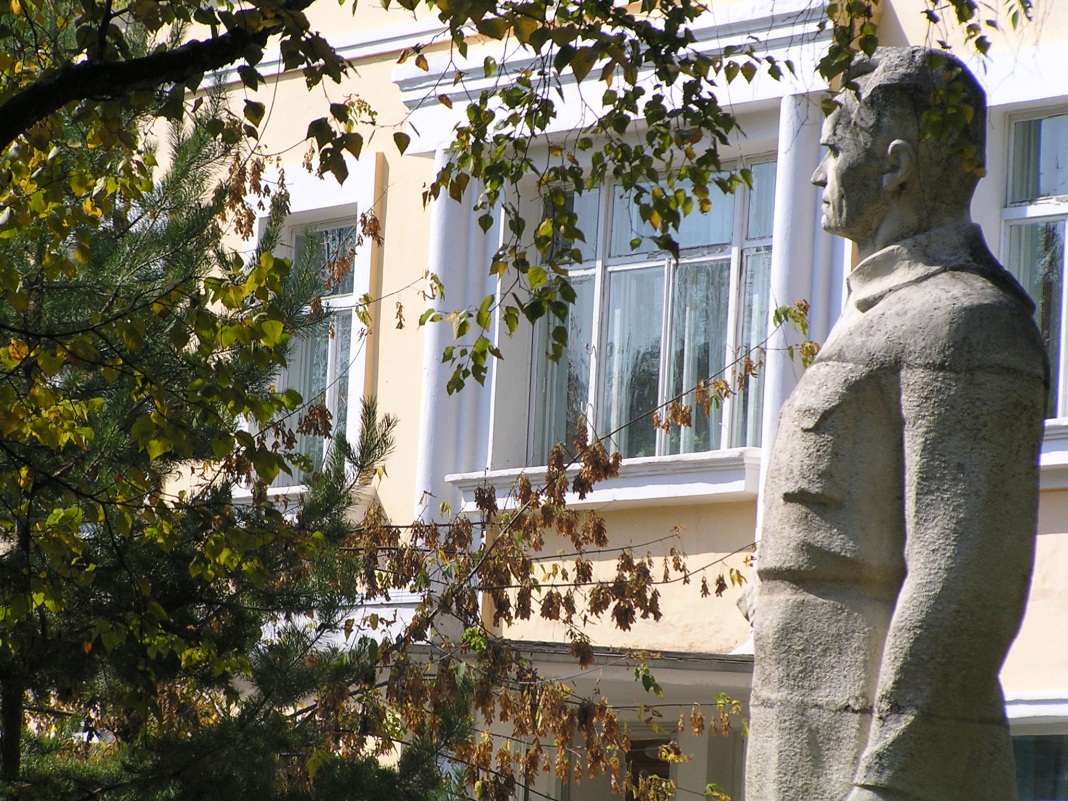 Арсеньев2015 1. Общая характеристика учрежденияМуниципальное образовательное бюджетное учреждение дополнительного образования «Центр внешкольной работы» Арсеньевского городского округа (далее по тексту - Учреждение) имеет статус образовательного бюджетного учреждения дополнительного образования. Учреждение осуществляет свою деятельность в соответствии с Конституцией Российской Федерации, Федеральным законом Российской Федерации «Об образовании в Российской Федерации», Порядком организации и осуществления образовательной деятельности по дополнительным общеобразовательным программам, Гражданским кодексом, Уставом Учреждения, лицензией на право ведения образовательной деятельности от 27.01.2012 г. (Серия РО № 000027). Постановлением администрации Арсеньевского городского округа от 27 мая 2013 г. № 422-па принято решение о реорганизации муниципального образовательного бюджетного учреждения дополнительного образования детей «Станция юных техников» Арсеньевского городского округа, муниципального образовательного бюджетного учреждения дополнительного образования детей «Станция юных натуралистов» Арсеньевского городского округа в форме присоединения к муниципальному образовательному бюджетному учреждению дополнительного образования детей «Центр внешкольной работы» Арсеньевского городского округа. В связи с этим в состав Учреждения включены три отделения: художественно-эстетическое, отделение технического творчества, отделение экологии и туризма.Здания Учреждения расположены по следующим адресам: художественно – эстетическое отделение: ул. Октябрьская, 41, г. Арсеньев, Приморский край, 692342; отделение экологии и туризма: ул. Советская 39а, г. Арсеньев, Приморский край, 692342; отделение технического творчества: пр. Горького 12, г. Арсеньев, Приморский край, 692342.Учащимися Учреждения являются дети в возрасте от 5 до 18 лет. В текущем учебном году количество учащихся составило 3616 человек (из них в художественно-эстетическом отделении – 2574 человек, в отделении технического творчества – 527 человека, в отделении экологии и туризма – 515 человека). Количественный состав учащихсяМОБУ ДО  «ЦВР» АГО за 2014 – 2015 учебный годПо данным таблицы, очевидно, что приоритетным направлением деятельности в Учреждении является художественно-эстетическое. Это обусловлено высокой востребованностью реализации дополнительных образовательных программ по  театральному, хореографическому, эстрадному, изобразительному, декоративно – прикладному искусству у учащихся и родителей (законных представителей), так как деятельность данного направления ориентирована на формирование целостной, гармоничной, творчески активной личности, обладающей высокой индивидуальной эстетической культурой, посредством  различных форм внешкольной работы.  Востребованы творческие объединения эколого-биологического направления, которые направлены на экспериментальную, исследовательскую работу, допрофессиональную подготовку и реализацию социального действия каждого учащегося. Для детей младшего возраста (начальный уровень обучения) дополнительные общеобразовательные программы направлены на становление у учащихся начального звена эмоционально-нравственного отношения к окружающей среде, формирование элементарной экологической культуры.Возрастные характеристики учащихсяМОБУ ДО  «ЦВР» АГО за 2014 – 2015 учебный годВысокий % охвата детей дошкольного возраста обусловлен ежегодным возрастающим социальным заказом на обучение в школе – студии общего эстетического развития «Веселые ребята» для дошкольников. Также можно наблюдать рост охвата учащихся среднего и старшего звена. Это связано с интересом детей и увеличением количества учащихся детско-юношеской организации «Синяя птица» и Школы барабанщиц клуба «Импульс».Соотношение количества творческих объединений, осуществляющих деятельность по дополнительным общеобразовательным программам  и реализующих дополнительные платные образовательные услуги  МОБУ ДО «ЦВР» АГОДанные таблицы иллюстрируют, что в Учреждении происходит расширение сети дополнительных платных образовательных услуг по таким направлениям, как художественно-эстетическое, социально-педагогическое, спортивно-техническое. Результатами данных  образовательных услуг является: создание в Учреждении необходимых условий для выполнения социального заказа родителей, обогащение образовательной программы, развитие индивидуальных особенностей детей, разработка индивидуальных образовательных маршрутов для каждого учащегося. Целью деятельности Учреждения в 2014 – 2015 учебном году являлось организация деятельности  городского координационного центра социального проектирования.Достижение цели в 2014-2015 учебном году определялось следующими задачами:создание студий, клубов для формирования устойчивой социальной деятельности в коллективе;работа музея народного творчества;реализация социально-образовательных проектов.Социальное проектирование подростков и молодежи представляет собой незаменимую сферу формирования и развития  гражданских компетенций.Так в 2014-2015  разработаны и реализованы  следующие городские социально-образовательные  проекты:«Храмы Приморья» (включающий в себя: разработку и презентацию карты путешествий и экскурсий; разработку экскурсионных маршрутов по городу и краю; проведение пеших, автобусных  экскурсий); «Музей детского творчества» с тематическими экскурсиями – погружениями, организацией художественных мастерских, выставок, работы детской сувенирной лавки;«Малая академия наук юных исследователей природы» (на базе отделения экологии и туризма);«Дети так не делятся» (проведение акций, концертов, игровых и спортивных мероприятий для детей Детского дома и реабилитационного центра «Ласточка»); организация деятельности  лаборатории начального технического творчества (для  разновозрастных  групп учащихся  и родителей  на базе отделения технического творчества).Одним из  приоритетных направлений деятельности Учреждения в 2014-2015 учебном году остается работа Центра духовно-нравственного и гражданско-патриотического воспитания личности «Отечество», в рамках которого действует детско-юношеская общественная организация «Синяя птица». Основным направлением деятельности организации является волонтёрская деятельность.Целью волонтёрской деятельности организации «Синяя птица» является предоставление возможности учащимся реализовывать социальные действия, развивать свой  лидерский потенциал и получать заслуженное признание  посредством вовлечения в социальную практику.Основными направлениями волонтёрской деятельности в организации являются:- социальное волонтёрство включает в себя помощь ветеранам, пенсионерам и пожилым людям; работу в детских домах и реабилитационных центрах, а так же в других детских учреждениях; патронирование инвалидов и лиц с ограниченными возможностями здоровья; оказание волонтёрской поддержки многодетным семьям и семьям, находящимся в трудной жизненной ситуации и т. д; (в рамках данного направления реализовывается социальный проект «Детское счастье для всех» (театрализованное представление «Предновогодняя сказка» для воспитанников Реабилитационного центра «Ласточка», выступление волонтёров в детской библиотеке для детей с ограниченными возможностями здоровья, выезд деда Мороза и Снегурочки на дом к детям с ограниченными возможностями здоровья);- экологическая защита и благоустройство; (участие в городских экологических акциях «Зеленая Россия», «леса Победы»);- пропаганда здорового образа жизни; (участие в городских неделях по профилактике безнадзорности и правонарушений среди несовершеннолетних «Подросток и закон»);- профилактика дорожно – транспортного травматизма; (участие в городской сетевой игре по профилактике чрезвычайных ситуаций  в рамках Дня безопасности «Стоп – экстрим»);- информационное сопровождение и обеспечение волонтёрских мероприятий (участие в городских волонтёрских слетах, организованных Департаментом молодёжной политики Приморского края, участие в открытии краевого фестиваля талантов «Студенческая весна» на базе ДВФУ).Так же, волонтёры являются активными участниками (актёры, ведущие, режиссеры, сценаристы) различных городских сетевых мероприятий: открытие Комсомольской площади ко Дню города, IV городской профильный лингвистический слет «Мы разные! Мы вместе!», Благотворительный Сретенский бал, городская игровая программа «Масленица», торжественное награждение призеров и победителей Всероссийской олимпиады школьников, Краевой фестиваль талантов «Достань свою звезду», городской музыкальный спектакль к 70-летию Победы «Урок истории», городская концертная программа «Фронтовая бригада», Поэтические чтения к 70-летию Победы, городская ретро-программа «Танцплощадка 40-х», Единый выпускной – 2015.В рамках работы детско-юношеской общественной организации «Синяя птица» в течение учебного года  реализовался информационный проект «70-летию Великой победы посвящается».Управление Учреждением осуществляется в соответствии с действующим законодательством Российской Федерации, Уставом Учреждения, Положениями об органах самоуправления на принципах единоначалия и самоуправления. Формами самоуправления Учреждения являются: общее собрание  трудового коллектива, Совет Учреждения, педагогический совет.  Непосредственное руководство деятельностью Учреждения осуществляет директор – Серенко Ирина Геннадьевна. Административно – управленческий персонал МОБУ ДО «ЦВР» АГОАдрес Интернет-сайта Учреждения: https://sites.google.com/site/cvrarsenev, E-mail: cvr@bk.ru., контактный  телефон: (42361) 4 – 18 – 30.2. Особенности образовательного процессаВ 2014-2015 учебном году образовательная деятельность осуществлялась с учётом использования 57 модифицированных (адаптированных) программ четырех уровней: программы дошкольного образования, начального общего образования, основного общего образования, среднего (полного) общего образования.из 57 программ:- 9  программ 1 года  обучения (16 %);- 21 программ от 1-до 2-х лет обучения (37 %);- 27 программ от 3-х и более лет обучения (47 %).- Учебный план составлен с учётом использования модифицированных (адаптированных) программ следующих направленностей: художественно – эстетической - 35 (61 %);спортивно-технической – 5 (9 %);эколого-биологической – 9 (16 %);социально – педагогической 8 (14 %).В рамках расширения взаимодействия общего и дополнительного образования в 2014-2015 учебном году была организована работа с предпрофильными кадетскими классами МОБУ СОШ № 8.  С целью развития лидерских качеств и социально-активной деятельности  школьников продолжала развиваться деятельность детско-юношеская общественной организации «Синяя птица» и клуба для детей и подростков «Импульс».Выполнения комплекс мер по реализации Концепции общенациональной системы выявления и развития молодых талантов в Учреждении реализуется локальная программа работы с одарёнными детьми «Достань свою  звезду».Исходя из цели и основных задач образовательного учреждения, образовательная деятельность осуществлялась с учетом наличия  дополнительных  образовательных программ, социального заказа учащихся и  родителей,  материально-технической базы.С целью эффективной реализации программ дополнительного образования в отделениях созданы студии, как современная модель социальной адаптации воспитанников, что расширяет спектр возможностей воспитанников для активной социокультурной деятельности, через образовательную среду. Музыкальная студия «Music Town», театрально-музыкальная студия «Ералаш», театрально-музыкальная студия «Арт-фантазия», «Хореографическая студия».Сроки и степень реализации дополнительных общеобразовательных программ в МОБУ ДО «ЦВР» АГО в 2014 – 2015 учебном годуВ каникулярный период в учреждении реализуются программы «Интенсив», рассчитанные на короткий временной промежуток (7, 14, 21 день). Результатом реализации данных программ являются коллективные творческие дела, выставки, конкурсы и др. мероприятия.Муниципальное образовательное бюджетное учреждение дополнительного образования «Центр внешкольной работы» с 2013 года является Базовой площадкой регионального центра по работе с одарёнными детьми и талантливой молодежью. Работа по выявлению, поддержке и развитию детской одарённости организована на основе системно-деятельностного подхода и ведётся по двум видам одарённости: художественно-эстетической и социальной.На базе Центра внешкольной работы при поддержке Департамента образования и науки Приморского края, Регионального центра по работе с одарёнными детьми и талантливой молодёжью Приморского края, Управления образования администрации Арсеньевского городского округа в 2015 году проведен Краевой Фестиваль талантов «Достань свою звезду».Фестиваль проводился с целью:- выявления, поддержки и развития всех видов одарённости детей;- создания условий для самоопределения, самоактуализации и самореализации детей и молодёжи в различных видах творческой деятельности; - создания условий для профессионального общения педагогов по поиску и применению современных технологий художественного творчества в работе с одарёнными детьми. События фестиваля реализуются на нескольких городских площадках образования и культуры: Центр внешкольной работы, общеобразовательные учреждения, музей истории города, музыкальная школа, ДК «Прогресс». Краевой фестиваль включает в себя несколько блоков: изобразительного искусства, вокальный, театральный, декоративно-прикладной. Впервые в 2014-2015 учебном году фестиваль сопровождался такими событием, как викторины в вокальном, театральном и декоративно-прикладном блоках, в которых приняло участие около 300 учащихся города. В рамках фестиваля было использовано новая форма воспитательной работы – интерактивная игра-путешествие на основе викторин-выставок декоративно-прикладного творчества (на торжественном открытии выставки-конкурса «Город мастеров», в котором приняли участие 150 человек. По сравнению с прошлым годом увеличился охват участников из других административных единиц края, таких как с. Чернышевка, с. Анучино, с. Яковлевка, с. Гражданка.Всего участниками фестиваля в 2014-2015 году стало около 2500 человек.К подведению итогов Фестиваля было подключено независимое жюри из представителей учреждений культуры, образования, администрации городского округа, СМИ.В 2014-2015 году был реализован городской духовно-нравственный воспитательный проект «Храмы Приморья». В рамках данного проекта в марте 2015 года в Арсеньеве и на территории Арсеньевской епархии проводились тематические экскурсии, посвящённые 1000-летию со дня преставления святого равноапостольного князя Владимира.В экскурсиях приняли участие представители образовательных учреждений города. Всего было проведено 37 экскурсий.     В апреле была проведена благотворительная экскурсия для детей-инвалидов и их родителей в храме Рождества Христова и в Арсеньевском Кафедральном Соборе Благовещения Пресвятой Богородицы. Охват учащихся составил 740 человек. Для учащихся с ограниченными возможностями здоровья в Учреждении организовано индивидуальное обучение. Дополнительные общеобразовательные программы (для данной категории учащихся) реализуются с учетом характера течения заболевания учащегося, рекомендаций лечебно-профилактического учреждения. В текущем учебном году в Учреждении обучалось 5 учащихся с ограниченными возможностями здоровья. Целью образовательного процесса с детьми с ограниченными возможностями здоровья является не только достижение знаний, но и создание условий для социальной адаптации и развития творческих способностей учащихся.Для достижения поставленных целей педагогами дополнительного образования применяются актуальные  педагогические технологии, основанные на том, что каждый учащийся становится активным, творческим, развивающимся субъектом образовательного процесса.Дети с ограниченными возможностями принимают активное участие в выставках-конкурсах, выставках-ярмарках и других городских мероприятиях детского творчества.Только действенная практика укрепляет мотивацию достижения успеха. В результате чего ребенок, познавший вкус успеха, перестает чувствовать себя неспособным к обучению.Результаты сохранности контингента учащихся МОБУ ДО «ЦВР» АГО в 2014 – 2015 учебном годуВ целом уровень сохранности контингента учащихся достаточно высокий, что свидетельствует об эффективной реализации дополнительных общеобразовательных программ педагогов дополнительного образования Учреждения и создание единого образовательного пространства для включения каждого ребенка в различные виды социального творчества, формирования социальной активности и компетентности через совершенствование разнообразных форм и методов внеурочной жизнедеятельности обучающихся. Снижение уровня сохранности контингента учащихся в спортивно-техническом направлении объясняется увольнением педагога в середине учебного года.Результаты диагностики уровня освоения дополнительных общеразвивающих программ в 2014 – 2015 учебном годуМОБУ ДО «ЦВР» АГО Программы направлены на развитие индивидуальных способностей учащихся и всестороннее удовлетворение образовательных потребностей.Результаты диагностики отражают повышение уровня освоения дополнительных общеразвивающих  программ, что свидетельствует об их эффективной реализации. 3. Условия осуществления образовательного процессаУчреждение организует работу с учащимися  с 01 сентября в течение всего календарного года. Занятия проводятся в следующем режиме: понедельник – суббота  с 8.00  до 20.00, в каникулярный период  на основании требований СанПиН 2.4.4.3172-14. Режим занятий учащихся в Учреждении регламентируется Правилами внутреннего трудового  распорядка Учреждения  и организован с учетом требований СанПиН  2.4.4.3172-14 (разделы I, VIII).Продолжительность занятий и их количество в неделю определяются  дополнительными общеобразовательными программами педагогов дополнительного образования, требованиями  2.4.4.3172-14 (р. VIII п. 8.2.6),  Уставом Учреждения и составляют:программы первого года обучения - 4 часа в неделю;программы второго года обучения - 6 часов в неделю;третьего и последующих лет – 6 часов в неделю.Продолжительность занятий  в Учреждении согласно  СанПин 22.4.4.3172-14 (разделы I, VIII) в учебные дни не превышает 1,5 часа,  в выходные дни и каникулярный период  - 3 часа. Время занятий определяется из расчета 60 мин.: 45 мин.- образовательная деятельность, 15 мин.- перерыв для отдыха учащихся и проветривания помещений.  Между занятиями в общеобразовательном учреждении независимо от года обучения и посещением Учреждения определён перерыв для отдыха - 1 час. В каникулярный период творческие объединения Учреждения работают по специальному расписанию, в том числе с новым или переменным составом учащихся, на базе оздоровительного лагеря с дневным пребыванием. Все направления деятельности Учреждения обеспечены необходимым материально-техническим оснащением: 5 зданий общей площадью 2530,2 кв. м, находящимся в оперативном управлении, в наличии 36 кабинетов, оснащенных современной мебелью, оборудованием, наглядными пособиями.Программно-методические комплексы обеспечивают информационно – методическую поддержку образовательного процесса в Учреждении и включают в себя: дополнительные общеобразовательные программы; учебные пособия, медиапродукты, дидактические и наглядные материалы, и т.д.Поддержку образовательной и методической деятельности педагогического коллектива Учреждения осуществляет информационно-методический центр. IT инфраструктура Учреждения включает в себя: 25 персональных компьютеров, 15 из них объединены в локальную вычислительную сеть, 13 принтеров черной печати, 3 принтера цветной печати, 7 сканеров, 3 копира, ламинатор, брошюратор, 2 мультимедийные установки, 3 цифровые кинокамеры, имеется доступ к ресурсам сети Интернет (доступ в интернет возможен с каждого компьютера), мультимедийное оборудование (телевизоры – 7 шт., DVD-проигрыватели -6 шт., магнитофоны – 7 шт., музыкальный центр – 3 шт., сабвбуфер, микшерский пульт, прибор звуковой анимации, минидисковая дека, акустическая система – 2 шт.), WEB-камеры – 4 шт.,  комплект светового оборудования – 1 шт., изготовлены столы для съёмки перекладных и кукольных мультфильмов – 4 шт. Также в отделение экологии и туризма имеется мотоблок. В отделение технического творчества имеются спортивные сооружения – кордодром и 2 площадки для запуска радиоуправляемых авиамоделей в районе аэродрома и в Анучинском районе. Предусмотрено наличие станочного оборудования – 40 единиц (7 токарных, 6 фрезерных, 8 сверлильных, 7 заточных, шлифовальный станок и др.).В отделение технического творчества предусмотрены специализированные помещения вне основного здания – лакокрасочная, инструментальная, гальванический участок для хромирования деталей. Художественно-эстетическое отделение и отделение экологии и туризма оснащены системой видеонаблюдения, также в отделение экологии и туризма установлена система радио - мониторинга. В соответствии с задачей открытости информации о деятельности учреждения для всех субъектов образовательного процесса и общественности все образовательные события и досуговые мероприятия  оперативно освещены  на сайте Учреждения  в форме фотоотчётов, заметок, анонсов  и т.д.В образовательном процессе Учреждения в 2014 – 2015 учебном году активно использовались различные информационные технологии.Информатизация образовательного процесса в 2014 – 2015 учебном годуДосуговая деятельность в Учреждении в текущем учебном году осуществлялась посредством механизма открытых сетевых событий, активными участниками которых стали учащиеся общеобразовательных учреждений, воспитанники дошкольных учреждений и учреждений дополнительного образования. Открытые сетевые события имеют  трехступенчатую структуру реализации (первичный коллектив: класс, группа, творческое объединение; уровень учреждения; муниципальный уровень). Открытые городские сетевые события в 2014 – 2015 учебном годуВ 2014-2015 учебном году духовно-нравственное развитие личности гражданина России являлось одним из приоритетных направлений воспитательной деятельности Учреждения. С 2013 года в Учреждении действует Центр духовно-нравственного и гражданско - патриотического воспитания «Отечество».Основная цель создания Центра - научно-методическое сопровождение процесса развития системы духовно-нравственного и гражданско – патриотического воспитания, основанной на ценностях отечественной культуры и её культурно-историческом фундаменте – Православии – в  культурно-образовательном пространстве города, истории и культурным традициям Российского государства.Центр осуществляет свою работу на городском уровне: в тесном взаимодействии с общеобразовательными учреждениями, учреждениями дошкольного образования, Арсеньевской и Дальнегорской епархией, казачеством, городским музеем, Советом ветеранов войны и труда, Организацией «Дети войны» и другими Центрами гражданско – патриотического воспитания.В рамках работы Центра духовно-нравственного и гражданско - патриотического воспитания «Отечество», Центром внешкольной работы реализуется городской сетевой проект «Храмы Приморья», который включает в себя проведение экскурсионных поездок для учащихся, родителей и педагогов по храмам Приморского края. В рамках данного проекта в этом учебном году было совершено 37 экскурсии. В рамках реализации проекта Центра духовно-нравственного и гражданско - патриотического воспитания «Отечество и с целью формирования социокультурной среды через развитие творческой, экскурсионной деятельности средствами музейного дела Центром внешкольной работы реализуется социально-образовательный проект «Музей детского творчества». Проект на подготовительном и организационном этапах:- был анонсирован на городской августовской педагогической конференции (доклад Паска Е.А. на пленарном заседании, статья в брошюре конференции);- обсуждён и одобрен на секции «Музей как модель организации внеурочной деятельности учащихся» (фотоотчёт на сайте); - презентация проекта «Музей детского творчества» (одноименная статья опубликована в сборнике конференции) и анализ запуска проекта освещены на городской научно-практической конференции педагогов «Теоретические и методологические проблемы современного образования» в феврале 2015 г. (сертификаты участия). В музее организована деятельность по тематическим модулям:Народная игрушка;Народный календарь;Православные праздники;Чайные традиции;Изобразительное искусство; Декоративно-прикладное искусство.Промежуточным результатом реализации проекта можно считать:1.	Создание эффективной образовательной среды средствами музейной педагогики: - получен положительный социальный резонанс - о музее знают в городе, есть спрос образовательных учреждений на проведение художественных мастерских и экскурсий, пользуются спросом изделия детской сувенирной лавки; - все участники музейных программ (интерактивных экскурсий, мастер-классов, художественных мастерских) удовлетворены их посещением;- субъектами музейной деятельности стало около 20 педагогов ЦВР всех трёх отделений (ведущие мастер-классов, мастерских, экскурсоводы).2.	Вовлечение детей в творческую деятельность:- более 500 учащихся всех школ города в течение учебного года участвовали в художественных мастерских музея;- все дети (от 5 до 14 лет) с желанием учились изготовлению сувениров, игрушек, открыток и других изделий;- продуктивная деятельность в рамках музея является эффективной мерой по обеспечению занятости детей в течение всего года, включая  каникулярное время (осенние, зимние, весенние, летние каникулы).3.	Личностное и эстетическое развитие детей - активных участников социально - творческой деятельности: - посетители музея знакомятся с различными традиционными и современными техниками изобразительного и декоративно-прикладного творчества: живопись, монотипия, оригами, бисероплетение, валяние, вязание, квилинг, аппликация, фитодизайн и флористика; - учащиеся объединений декоративно-прикладного направления имеют возможность презентовать и предложить свои изделия детям и родителям, приняв участие в выставках - ярмарках Детской сувенирной лавки («Новогодняя сказка», «Пасхальные кружева»), горожанам на выставках в городском округе («Масленица», «Город мастеров»);- на экскурсиях по тематическим выставкам (всего 6) изобразительной и декоративно-прикладной деятельности «Арсеньевская осень», «Что за прелесть эти сказки», «Пасхальные кружева», «Потомки славной Победы», «Моя гордость - Россия», «Хоровод матрёшек» побывало более 1700 человек.Активными организаторами и участниками различных досуговых мероприятий в текущем учебном году стали члены детско-юношеской общественной организации «Синяя птица» (в роли ведущих, сценаристов, актёров, журналистов). Наиболее значимыми мероприятиями явились:Игровая программа «Мы маленькие дети»;Краевой Фестиваль талантов «Достань свою звезду»;Городской слет волонтеров, организованный Департаментом молодежной политики Приморского края;Городской профильный лингвистический слет «Мы разные! Мы вместе!»;Открытие Комсомольской площади;Городской Рождественский концерт «На пороге Рождества»;Благотворительный Сретенский бал;Игровая -  развлекательная программа «Разгуляй, масленица»;Музыкальный спектакль «Урок истории»;Концертная программа «Фронтовая бригада»; Ретро программа «Танцплощадка 40-х годов»;Единый выпускной – 2015.Традиционным стало участие учащихся Учреждения в  таких культурно – массовых мероприятиях, как: концерт «Добрые дела городу»;праздничное мероприятие ко Дню учителя;концертная программа ко Дню матери;Торжественное вручение медалей представителям Совета ветеранов войны;Театрализованные игровые программы для детей Детского дома и реабилитационного центра «Ласточка»;Поэтические чтения в рамках социально-культурной акции «Читай, Арсеньев» и к 70-летию Великой Победы;чествование победителей и призеров муниципального и краевого этапов Всероссийской олимпиады школьников и т.д.Организация летнего отдыха в Учреждении регламентируется следующими документами: административным регламентом Учреждения «О предоставлении муниципальной услуги Организация отдыха детей в каникулярное время» от 12.05.2011 г. № 97/а, Уставом Учреждения, Положением об организации каникулярного времени Учреждения,  реестром организации отдыха и оздоровления детей и подростков в Учреждении, паспортом организации отдыха и оздоровления детей.В соответствии с вышеперечисленными документами для эффективной деятельности по оздоровлению и занятости детей в текущем году в период летних каникул организована работа оздоровительного лагеря с дневным пребыванием «Синяя птица» на базе художественно – эстетического отделения Учреждения. Также на базе других отделений действуют профильные и оздоровительные лагеря с дневным пребыванием: отделение технического творчества – лагерь с дневным пребыванием «Юный техник», отделение экологии и туризма – лагерь с дневным пребыванием «Юннат» и профильные лагерь «Зеленый мир».Основной целью работы лагерей  являлась -  формирование среды для творческого развития и физического оздоровления детей, осмысленного отношения каждого к своему здоровью и приобщение их к природосохранной и творческой деятельности. Основной задачей - внедрение эффективных форм организации отдыха, оздоровления и занятости детей.Участниками творческих и профильных смен лагеря являются педагогический коллектив и учащиеся  Учреждения, учащиеся школ города. Возраст детей от 7 до 14 лет.Всего за 3 смены в лагере «Синяя птица» отдохнули и оздоровились 210 детей (всего по трем отделениям отдохнуло 560 детей). Питание детей осуществлялось в МОБУ «СОШ № 3», МОБУ «СОШ № 1» МОБУ «СОШ № 4» и МОБУ «Лицей № 9».Значимые мероприятия летней оздоровительной кампании оздоровительного лагеря «Синяя птица» 2014 - 2015 учебного года:В рамках деятельности по обеспечению безопасности в Учреждении  ежегодно разрабатываются и реализуются планы мероприятий по антитеррористической и пожарной безопасности Учреждения. В текущем учебном году реализованы следующие мероприятия:Назначены ответственные за обеспечение антитеррористической и пожарной безопасности Учреждения.Проведены плановые и внеочередные инструктажи по выявлению посторонних неопознанных предметов.Проведена отработка действий технического персонала и педагогических работников при обнаружении посторонних неопознанных предметов.Проведены инструктажи по порядку действий в случае совершения террористического акта и в случае возникновения пожара со всеми категориями работников.Действует система видеонаблюдения в помещениях художественно – эстетического отделения и отделения экологии и туризма.Установлена система радио-мониторинга в отделение экологии и туризма.В период функционирования оздоровительных лагерей с дневным пребыванием «Синяя птица» проведены беседы с учащимися о действиях в случае совершения террористического акта, возникновения пожара.Проведена отработка действий технического персонала и педагогических работников при получении сообщения о возможном террористическом акте.Согласно графику проведены тренировки по эвакуации учащихся и работников Учреждения. Все помещения Учреждения оборудованы охранно – пожарной сигнализацией, техническое обслуживание которой осуществляет Федеральное государственное унитарное предприятие «Охрана» Министерства Внутренних Дел Российской Федерации. Также Учреждение (на договорной основе) осуществляет сотрудничество с Отделом вневедомственной охраны при отделе Внутренних Дел по Арсеньевскому городскому округу.Для учащихся с ограниченными возможностями здоровья в Учреждении организовано индивидуальное обучение (согласно Положению об индивидуальном обучении учащихся с ограниченными возможностями здоровья). Дополнительные образовательные программы (для данной категории учащихся) реализуются с учетом характера течения заболевания учащегося, рекомендаций лечебно-профилактического учреждения. В текущем учебном году в Учреждении обучалось 5 учащихся с ограниченными возможностями здоровья  (Дополнительные образовательные программы: «Улыбка», «Цветик – Семицветик», «Азбука природы», «Сумейка»). К реализации образовательного процесса в Учреждении привлечены высококвалифицированные кадры. Кадровый состав Учреждения включает: административно – управленческий персонал – 7 человек, педагогический – 43 человек, вспомогательный – 30 человек.Кадровые условия в 2014 – 2015 учебном году в УчрежденииКадровые условия Учреждения способствуют эффективной реализации образовательной программы Учреждения и дополнительных общеобразовательных программ педагогов дополнительного образования.Педагогический и административный персонал Учреждения систематически повышают свою квалификацию, развивают педагогическое мастерство, используя различные формы повышения квалификации.Участие педагогического коллектива Учрежденияв курсах, на семинарах 2014 – 2015 учебном годуЗа 2014-2015 учебный год повысили свою квалификацию по программам ФГОС ОО – 20 педагогов. В текущем учебном году педагогический коллектив Учреждения  активно принимал участие в курсах, семинарах,  конференциях различных уровней.Несколько педагогов опубликовали свои статьи в сборнике Управления образования «Городская научно-практическая конференция «Теоретические и методологические проблемы современного образования»: - Паска Е.А. Салазко Л.М. - «Музей детского творчества»;- Нестеренко Ю.Д. -  «Проблемы привлечения к занятиям техническим творчеством в Приморском крае и пути их решения на основе опыта работы автомодельной лаборатории ОТТ МОБУ ДО «ЦВР» АГО»; - Архипова О.В. -  «Воспитание ценностного от ношения к природе, окружающей среде (экологическое воспитание) в условиях образовательной среды учреждения ДО».Работа по непрерывному повышению педагогического мастерства позволила в этом году предъявить высокие результаты педагогической деятельности на конкурсах различных уровней и принесла заслуженные награды. Возможность вносить свой личный вклад в повышение качества образования, участвуя в методических семинарах, конференциях, конкурсах заочно, увеличила количества участвующих в них, призовые места составили более 94% от числа участвующих в конкурсах, что подтверждает достаточный уровень методической компетенции педагогов. Педагогический коллектив активно распространяет собственный опыт в области повышения качества образования, посещая курсы повышения квалификации, участвуя в семинарах, конференциях не только в качестве слушателей, но и активных участников образовательных событий. В связи с организацией и проведением сетевых образовательных мероприятий на территории городского округа значительно возросло количество участников в этом учебном году. Участие в профессиональных конкурсах и мероприятиях различного уровня в 2014-2015 годуОсновной педагогической технологией, применяемой в образовательном процессе учреждения, является технология социально - педагогического проектирования - разработка и реализация социально – образовательных проектов в режиме сетевого интерактивного взаимодействия педагогических коллективов образовательных учреждений всех типов в сотрудничестве с социальными партнёрами городского округа. Такой подход позволяет концентрировать ресурс, созданный при объединении трёх отделений Центра с учётом специфики каждого из них, создавать условия для социальной самореализации всех субъектов процесса, добиваться эффективных результатов в воспитательной деятельности.Проектная деятельность Учреждения за 2014-2015 учебный годПривлечение к проектной деятельности всех образовательных учреждений города и социальных партнеров стало системой, достигнут определённый уровень понимания общих целей и задач совместной деятельности, произошёл качественный сдвиг в организации и проведении совместных творческих проектов и сетевых событий. Таким примером реализованные музыкальный спектакль «Урок истории» с участием всех общеобразовательных учреждений.Основными задачами методической работы в краткосрочной перспективе являются:Распространить опыт сетевого межведомственного взаимодействия как современной высокоэффективной инновационной технологии, участвуя в профессиональных конкурсах и образовательных событиях различных уровней.Внедрение механизма мониторинга реализации социально – образовательных проектов.Обновление содержания и структуры общеобразовательных программ педагогов дополнительного образования.Изучение и внедрение технологии музейной педагогики в педагогическую практику как условия развития педагога. Индивидуальное методическое сопровождения педагогов для предъявления результатов на всех уровнях с учётом задач ФГОС, участников профессиональных очных и заочных конкурсов.Награды работников МОБУ ДО «ЦВР» АГОНаполняемость творческих объединений Учреждения формируется исходя из возрастных показателей учащихся, требований СанПиН 2.4.4.3172-14, «Методических рекомендаций по финансированию реализации основных образовательных программ дополнительного образования детей» (Письмо Департамента молодежной политики воспитания и социальной защиты детей России от 19.10.2006 г. №  06 – 1616), средняя наполняемость групп в Учреждении составляет 15 человек.4. Результаты деятельности Учреждения, качество образованияАттестация учащихся Учреждения является неотъемлемой частью образовательного процесса, которая позволяет всем участникам реально оценить результативность их совместной творческой деятельности. Аттестация учащихся строится на принципах учета индивидуальных и возрастных особенностей  учащихся, открытости проведения, свободы выбора педагогом методов и форм проведения и оценивания результатов деятельности. Процедура аттестации регламентируется Уставом Учреждения и Положением об аттестации учащихся Учреждения.   Промежуточная аттестация проводится  2 раза в учебном году. Итоговая аттестация проводится для учащихся, завершивших обучение, в соответствии с окончанием срока реализации дополнительной образовательной программы определенной направленности. По результатам реализации итоговой аттестации в 2014-2015 учебном году аттестовано 388 человек.Выпускники 2014-2015 учебного года МОБУ ДО «ЦВР» АГОВсем выпускникам выданы свидетельства установленного образца с регистрационным номером в соответствии с направлением деятельности.Учащимся, участвующим в течение учебного года в выставках, конкурсах, фестивалях, соревнованиях выдаются сертификаты, дипломы, грамоты, благодарности в соответствии с уровнем участия.Основными достижениями учащихся в текущем учебном году явились:Результативность участия учащихся  МОБУ ДО «ЦВР» АГО в конкурсах, выставках, фестивалях в 2014 – 2015 учебном годуВ 2014 – 2015 учебном году в мероприятиях (выставки, концертные программы, фестивали, конкурсы, праздничные программы) различных уровней  приняло участие около 60 % от общего количества учащихся Учреждения. Призовые места составили в среднем свыше 35 % от числа участвующих в мероприятиях.В 2014-2015 учебном году 4 кандидатуры учащихся Учреждения были выдвинуты на соискание Премии Арсеньевского городского округа «За особые достижения в области искусства и культуры», в результате -21 учащийся были награждены Премией Арсеньевского городского округа – Ушаков Михаил, учащиеся театрального творческого объединения «Чердак», Сиднева Лика учащаяся творческого объединения «Живопись». Одним из приоритетных направлений деятельности Учреждения неизменно остается деятельность по профилактике правонарушений среди несовершеннолетних. Профилактическая работа Учреждения в текущем  учебном году была направлена на комплексное решение проблем, связанных с предупреждением детской безнадзорности, правонарушений и защиту социальных прав ребенка.Основным законодательным актом, регламентирующим деятельность органов системы профилактики безнадзорности и правонарушений несовершеннолетних, является закон РФ «Об основах системы профилактики безнадзорности и правонарушений несовершеннолетних» №120-ФЗ.В 2014-2015 учебном году была поставлена цель: создание условий  для профилактики, реабилитации и социальной адаптации несовершеннолетних средствами дополнительного образования. Решались следующие задачи: создание условий для предупреждения роста безнадзорности правонарушений среди несовершеннолетних;создание условий для самореализации личности;формирование социальной компетентности; развитие коммуникативной сферы детей;формирование нравственного поведения; пропаганда здорового образа жизни.В рамках реализации плана работы по профилактике безнадзорности и правонарушений среди несовершеннолетних МОБУ ДО «ЦВР» АГО в 2014-2015 учебном году профилактические мероприятия  проводились в соответствии с заданными направлениями.1.	Организация контроля и мониторинга ситуации.2.	Организационно-методическое и информационное обеспечение профилактической работы.3.Социально-педагогическое и психологическое сопровождение профилактической деятельности.4.	Организация воспитательно - профилактической работы в МОБУ ДО «ЦВР» АГО.5.	Организация досуга и отдыха несовершеннолетних в каникулярное время.6.	Охранно-защитная деятельность.7.	Межведомственное взаимодействие с целью привлечения городских организаций культуры, спорта.Профилактическая работа в МОБУ ДО «ЦВР» проводилась в соответствии с планом Учреждения, планом мероприятий по профилактике безнадзорности и правонарушений среди несовершеннолетних, планами воспитательной работы педагогов дополнительного образования.В рамках осуществления социально-правовой помощи и психолого-педагогической поддержки, педагогами дополнительного образования и педагогами - организаторами проводились тематические беседы с учащимися: «Здоровым быть здорово», «Правила поведения на занятии, улице, дома, в общественных местах», «Безопасность на дорогах», «Особый ребёнок», тематические занятия для учащихся младшего школьного возраста  «Азбука прав ребёнка». А так же волонтёрами детско-юношеской организации «Синяя птица» изготавливались и распространялись листовки на профилактическую тематику: «Мы за светлое будущее». Комплексное проведение различных тематических мероприятий позволяет  предупредить правонарушения сред школьников города и учащихся Учреждения.В текущем учебном году осуществлялся контроль по своевременному выявлению несовершеннолетних, не посещающих или систематически пропускающих занятия по неуважительной причине. В Учреждении  серьёзных нарушений по посещению занятий несовершеннолетними учащимися не выявлено. Выбывших по неуважительной причине нет. Проведён мониторинг учащихся, внесены изменения в сведения о данных учащихся, входящих в социальный паспорт  Учреждения.Комплексное проведение различных тематических мероприятий позволяет  предупредить правонарушения сред школьников города и учащихся «ЦВР».С целью вовлечения педагогов, родителей и учащихся в совместную работу по профилактике рискованного поведения у детей и подростков, работы с родителями, организации занятости учащихся во внеурочное время,  проведены: -	для педагогов: педагогические совещания «Подросток и закон», «Права детей»; консультации; -	для родителей: открытые занятия, родительские собрания «Права детей и обязанности родителей», «Занятость детей в каникулярный период», индивидуальные и групповые беседы «Непослушный ребёнок», «Семейные ценности», изготовлены и распространены буклеты “Дети и их родители»;-	для учащихся: слайд-дискуссия «Черновик», просмотр и обсуждение видеороликов «Мифы об алкоголе», «Что такое кайф?» и др.  Педагоги Учреждения привлекают детей особой категории в участие в городском месячнике военно-патриотического воспитания, беседы-встречи с представителями организации «Дети войны». Учреждение приняло участие в городских профилактических мероприятиях: Неделя профилактики в ноябре и апреле, «Территория безопасности», акция «Скажи, где торгуют смертью», «Всемирный день борьбы со СПИДом», «Внимание, дети!», межведомственная операция «Подросток-2015».В апреле месяце сотрудниками ЦВР, ответственная: педагог-организатор Семёнова Е.С. и педагог дополнительного образования Мостовая Ю.Г., было проведено городское сетевое событие – спектакль «Урок истории», где охват детей составил более 200 школьников города. 1 июня волонтёрская организация «Синяя птица», руководитель – педагог-организатор Шаманова О.Ю., провели для воспитанников КГАУСО Арсеньевский СРЦН «Ласточка» игровую театрализованную программу «Здравствуй, лето». Вовлечение школьников города в Краевой Фестиваль талантов «Достань свою звезду!» позволяет выявлять, поддерживать и развивать художественную одарённость детей и содействует профилактике безнадзорности и правонарушений среди несовершеннолетних. В 2014-2015 учебном году охват участников Фестиваля составил около 2500 человек (участие в торжественных открытиях блоков фестиваля, в конкурсах, викторинах, художественных мастерских, экскурсиях). В рамках декады инвалидов для учащихся «ЦВР» были проведены тематические беседы «Особый ребёнок». Учащиеся ЦВР участвовали в акции «Мы вместе». На сайте регулярно освещается деятельность Учреждения, создана рубрика для родителей и детей «Права ребёнка», размещены интерактивные игры для детей.В Учреждении реализуются программы, направленные на профилактику безнадзорности и правонарушение среди несовершеннолетних.Во время летних каникул деятельность Учреждения по профилактики направлена на работу в рамках межведомственной операции «Подросток-2015».В рамках осуществления тесного взаимодействия со всеми представителями (субъектами) системы профилактики. Работа с представителями ОУУП, ДН и ГИБДД проводилась в соответствии с планами оздоровительных лагерей «ЦВР». Инспектор по пропаганде безопасности дорожного движения Закирова О.В. проводила познавательные беседы по правилам дорожного движения. Инспекторы ОУУП и ДН проводили беседы с детьми по темам: «Профилактика правонарушений» и «Безопасность на улице». Представители комиссии по делам несовершеннолетних (Ворогушина Е. В.) принимали участие в профилактических мероприятиях для учащихся Учреждения.Представители паспортно-визовой службы (Ворожбит Н. В.) принимали участие в торжественных мероприятиях по вручению паспортов.Проводились  совместные мероприятия: в рамках Международного дня борьбы со злоупотреблением наркотических средств и их незаконным оборотом, оперативно - профилактическая операция  «Территория безопасности»,  «Неделя профилактики», операция «Подросток-2015». В рамках межведомственного взаимодействия проведено городское мероприятие «День безопасности» - квест-игра «Стоп, экстрим!», где приняли участие АТСК г. Арсеньева (аэроклуб) (В. А. Козак и Е. Яшин), МБУК ЦБС, (О.А. Подласова и А.А. Коломиец), ГО и ЧС администрации Арсеньевского городского округа (С.Г. Обыденников и В. А. Багров), ОР ДПС ГИБДД МОМВД России «Арсеньевский» (О.В. Закирова), КГБУЗ «Арсеньевская городская больница» (Т.Г. Цыганок и С.А. Наумкина), ОНД г. Арсеньева (пожарные), (Л.С. Барсуков, В.М. Галанкин, А.С. Бедный, А.А. Лойко), МБУДО ДЮСШ «Юность» (Н.В. Ушаков, А.Н. Андреев), Даубихинская станица Уссурийского казачьего войска (К.Е. Хананов).В целом, работа по профилактике правонарушений позволила добиться следующих результатов:-	совершенствование системы работы по профилактике безнадзорности и правонарушений среди несовершеннолетних в Учреждении (комплексное использование различных форм работы);-	повышение профессиональной компетентности педагогов в работе по профилактике (участие в профилактических мероприятиях, повышение уровня квалификации в данном вопросе);-	разработка и использование ОУ информационно-методического материала и рекомендаций в рамках проведения профилактических мероприятий;-	сотрудничество с представителями ОУУП, ДН и ГИБДД в рамках межведомственного взаимодействия.Вместе с тем, необходимо обратить особое внимание:-	на дальнейшее совершенствование взаимодействия всех органов системы профилактики с МОБУ ДО «ЦВР»; - активнее использовать СМИ, газету «Твой мир» и сайт Учреждения для размещения информации о проделанной работе;- продумывать участие детско-юношеской организации «Синяя птица» и активнее вовлекать волонтёров в проведение акций и мероприятий тематической направленности;На 2015-2016 учебный год поставлена задача - совершенствование методического и социально-психологического сопровождения профилактической работы:- организовать встречи с представителями здравоохранения, силовых структур и работниками ЦБС;- продолжить работу по предупреждению правонарушений и преступлений учащихся.Департамент образования и науки Приморского края, Управление образования администрации Арсеньевского городского округа,  потребители образовательных услуг Учреждения, социальные партнёры высоко оценили деятельность коллектива  ЦВР в  текущем учебном году, а именно:ФГБОУ ВПО «Приморская ГСХА» - Благодарственное письмо за участие в IV краевом конкурсе экологических проектов среди школьников и студентов по защите и охране животного мира Приморья и Дальнего Востока. Управление образования администрации АГО – Сертификат качества образования за 1 место в номинации «Образцовое учреждение»Управление культуры администрации АГО – Диплом Центру внешкольной работы за участие в патриотическом смотре – конкурсе «Мы славим Победу», посвященном 70-летию Победы в Великой отечественной войне.Арсеньевская и Дальнегорская Епархия – Благодарственное письмо Центру внешкольной работы за организацию и участие в Благотворительном Сретенском бале.Администрация КГАУСО «Арсеньевский СРЦН «Ласточка» - Благодарность коллективу МОБУ ДО «ЦВР» за проведение праздничной программы «Здравствуй, лето».Глава Новосысоевского сельского поселения – Благодарственное письмо коллективу Центра внешкольной работы за активное участие в проведении праздничных мероприятий, посвященных Дню защиты детей.5. Социальная активность и внешние связи УчрежденияЦентр внешкольной работы (при поддержке управления образования администрации Арсеньевского городского округа) является Координационным центром сетевого взаимодействия образовательных учреждений различных типов, учреждений культуры, спорта, других учреждений, организаций, предприятий города.Цели Координационного центра – создание единого образовательного пространства на территории Арсеньевского округа.По сравнению с прошлым учебным годом, в котором основными социальными партнерами являлись общеобразовательные учреждения, на данный момент основными социальными партнерами Учреждения являются: общеобразовательные учреждения, дошкольные учреждения, учреждения дополнительного образования детей,  Центральная библиотечная система, Музей города, ДК «Прогресс», колледж филиала ДВФУ в г. Арсеньеве, Комиссия по делам несовершеннолетних и защите их прав администрации Арсеньевского городского округа, кадетский казачий корпус, Арсеньевская и Дальнегорская Епархия, управление по молодежной политике и спорту администрации Арсеньевского городского округа, Краевой военно-патриотический клуб «Спецназ», городской аэроклуб, реабилитационный центр «Ласточка», Детский дом, ОГИБДД МОМВД России «Арсеньевский», Федеральная пожарная служба г. Арсеньева, ГО и ЧС г. Арсеньева, Приморская Краевая Федерация авиамодельного и автомодельного спорта, средства массовой информации.6. Финансово – экономическая деятельностьФинансирование Учреждения (согласно Уставу Учреждения) осуществляется за счет бюджетных и внебюджетных средств и безвозмездных взносов на ведение уставной деятельности.Объём  бюджетного финансирования Учреждения  за I полугодие 2015  г.Объём  внебюджетного финансирования (платные услуги и безвозмездные взносы на ведение уставной деятельности) Учреждения  за I полугодие 2015  г.Художественно – эстетическое отделениеОтделение технического творчестваОтделение экологии и туризмаТаким образом, объем внебюджетного финансирования Учреждения по всем отделениям за I полугодие 2015 года составил 467 323 рубля.Все  полученные  средства  реинвестируются в образовательный  процесс и укрепление материально – технической базы Учреждения.7. Решения, принятые по итогам общественного обсуждения В течение текущего учебного года результаты деятельности Учреждения по всем направлениям  рассматривались на заседаниях общего собрания трудового коллектива, Совета Учреждения, педагогического совета. На итоговых заседаниях вышеперечисленных органов самоуправления деятельность трудового коллектива Учреждения признана удовлетворительной. Принято решение  определить перспективное направление  деятельности Учреждения в 2015 – 2016 учебном году –  расширение единого образовательного пространства как среды развития социально-активной, творческой, нравственно и физически здоровой личности ребенка, способной на сознательный выбор жизненной позиции, умеющей ориентироваться в современных социокультурных условиях; укрепление и развитие воспитательного потенциала учреждения на основе взаимодействия систем общего и дополнительного образования. 8. Заключение. Перспективы и планы развитияПо итогам  реализации образовательной программы Учреждения в 2014 – 2015 учебном году отмечено:Образовательная деятельность в Учреждении организована в соответствии с действующим законодательством Российской Федерации.Образовательная программа, учебный план, расписание занятий творческих объединений, дополнительные общеобразовательные программы разработаны с учетом индивидуальных возможностей и способностей учащихся Учреждения. 3. Основной целью воспитательной деятельности Учреждения является создание целостной системы становления и развития личности учащегося, способствующей максимальному развитию индивидуальности на основе: свободного выбора деятельности; освоения социально – культурных ценностей; самоопределения и саморазвития ребенка.4. В Учреждении разработан и реализуется «Комплексный план мероприятий по профилактике безнадзорности и правонарушений среди несовершеннолетних на 2011 – 2015 гг.». Согласно данному плану деятельность реализуется по всем основным направлениям профилактической работы. В текущем учебном году более  30 % воспитанников «группы риска» вовлечены в мероприятия различных уровней.5.  Наиболее значимым достижением в  2014- 2015 учебном году явилось активное участие педагогического коллектива Учреждения в реализации программы поддержки и развития одаренных детей и талантливой молодежи  «Достань свою звезду», работа городского Центра духовно-нравственного и гражданско - патриотического воспитания «Отечество», работа детско – юношеской общественной организации «Синяя птица».6. Традиционно в Учреждении  функционирует оздоровительный лагерь с дневным пребыванием.  7. В рамках проектной  деятельности в 2014- 2015 учебном году  реализованы такие проекты как «Люби и знай, свой край родной», «Храмы Приморья», «Музей детского творчества», «Видеоклуб «Арс – синема», «Дети так не делятся», «Центр гражданско – патриотического и духовно – нравственного воспитания», творческий проект «Урок истории», творческий проект «Единый выпускной – 2015».8. Все направления деятельности Учреждения обеспечены информационно – методическим сопровождением,  систематически пополняется  информационный   банк  дополнительного образования (пакет нормативно – правовых документов, научно – методическая, методическая информация), медиатека актуальных педагогических технологий, игровых, досуговых программ.Основной целью деятельности Учреждения в 2015 – 2016 учебном году будет являться повышение роли системы дополнительного образования в воспитании детей и подростков посредством межведомственной координации и консолидации усилий общественных и гражданских институтов городского округа и эффективных механизмов управления. Для достижения данной цели определены  следующие задачи на 2015 – 2016 учебный год:деятельность городского Центра духовно – нравственного и патриотического воспитания «Отечество»; разработка и реализация городского  сетевого социально – образовательного  проекта «Молодежный театр»;организация поисковой работы в рамках деятельности волонтерской организации «Синяя птица».Основными задачами в среднесрочной перспективе (2015 – 2017 гг.) для учреждения определены:Создание Центра научно технического творчества (на базе отделения технического творчества) в состав которого войдут: студия начального технического творчества для дошкольников, техническая мастерская, научно-проектная лаборатория.Создание Музея природы родного края (на базе отделения экологии и туризма). Расширение сетевого взаимодействия между образовательными учреждениями, учреждения спорта, культуры, организациями и предприятиями городского округа в рамках единого воспитательного пространства (Городской центр духовно-нравственного и патриотического воспитания).СодержаниеОбщая характеристика учреждения                                                     2Особенности образовательного процесса                                            6Условия осуществления образовательного процесса                        12Результаты деятельности Учреждения, качество образования        32Социальная активность и внешние связи Учреждения                     49Финансово – экономическая деятельность                                         50Решения, принятые по итогам общественного обсуждения             52Заключение. Перспективы и планы развития                                     52Приложения…………………………………………………………    56  Приложение 1 к разделу 2Творческие объединения МОБУ ДО «ЦВР» АГО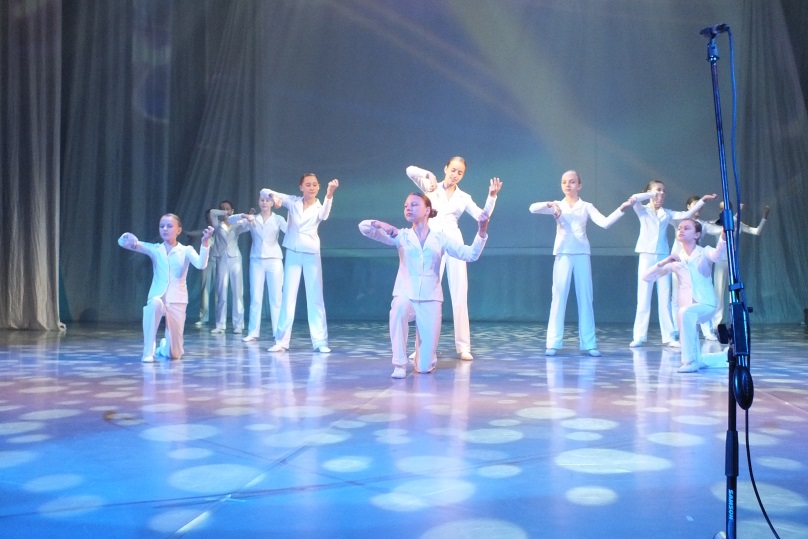 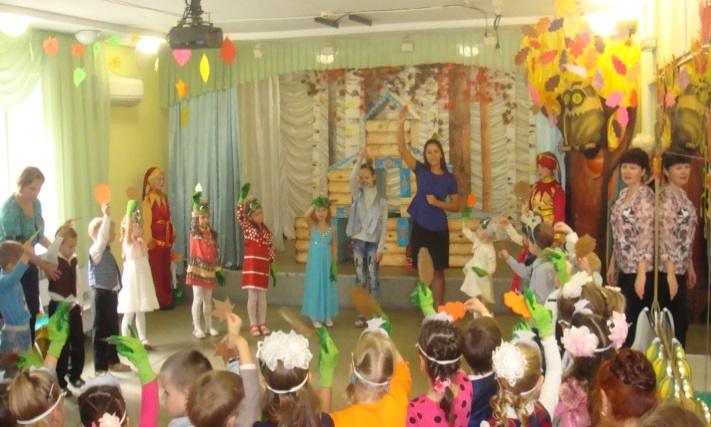 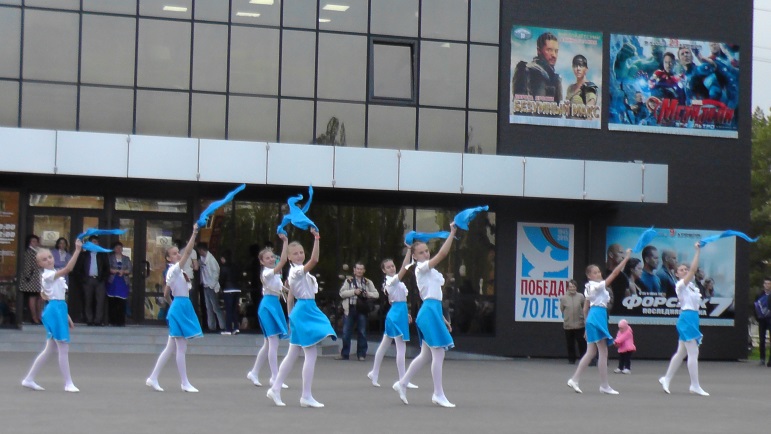 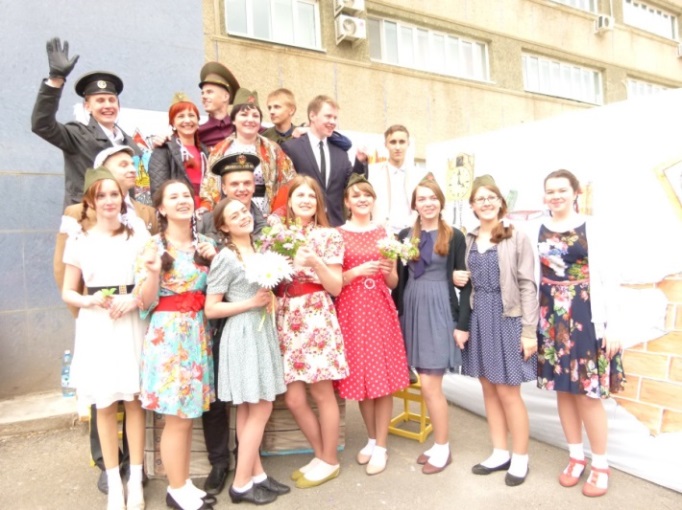 Приложение 2к разделу 3Материально – техническая база МОБУ ДО «ЦВР» АГО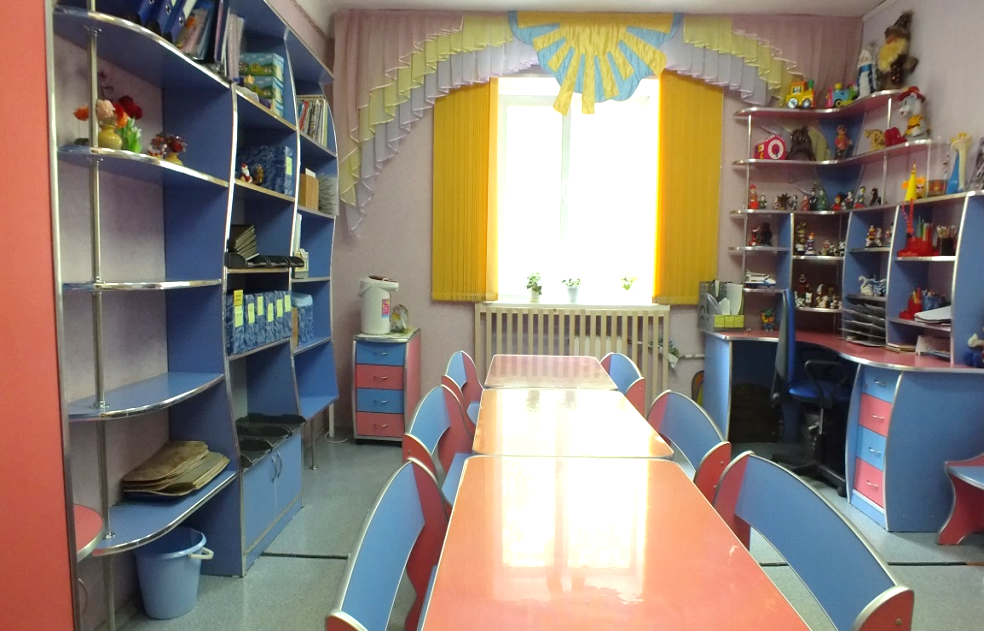 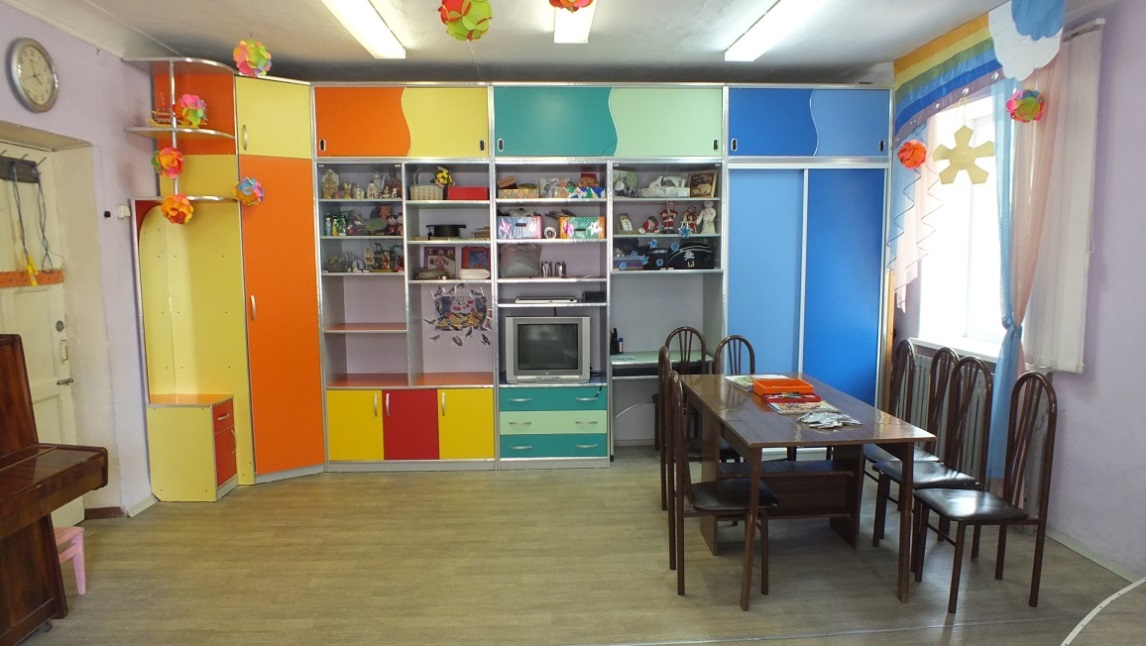 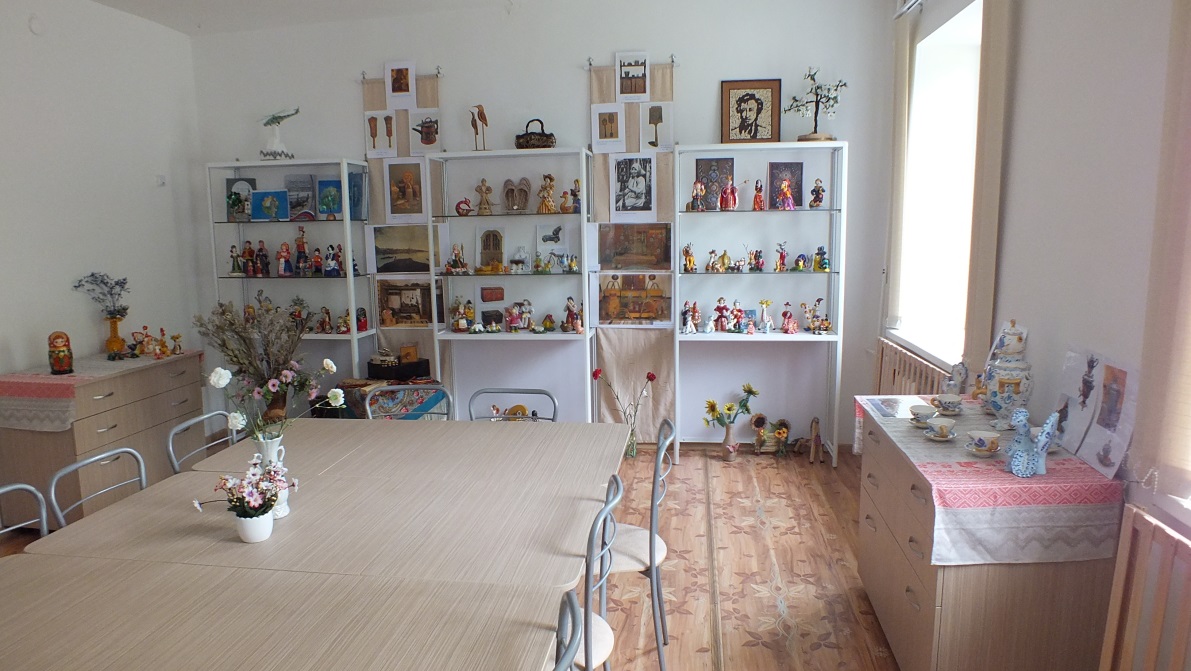 Приложение 3к разделу 3Открытие городские и краевые сетевые проектыХрамы Приморья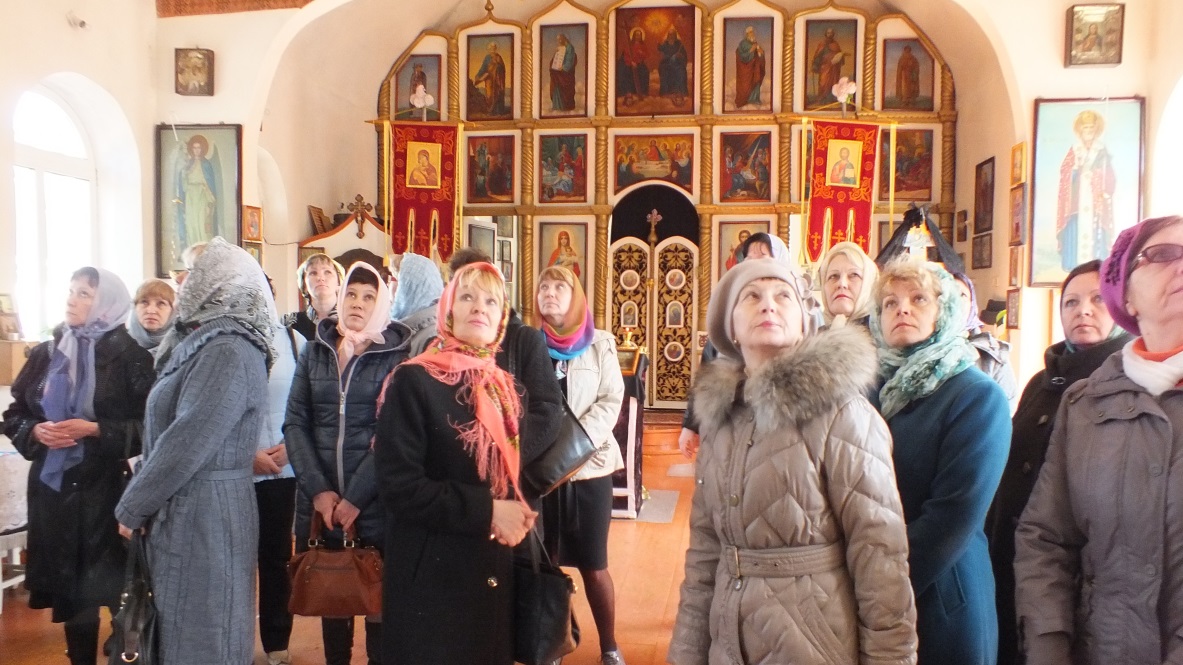 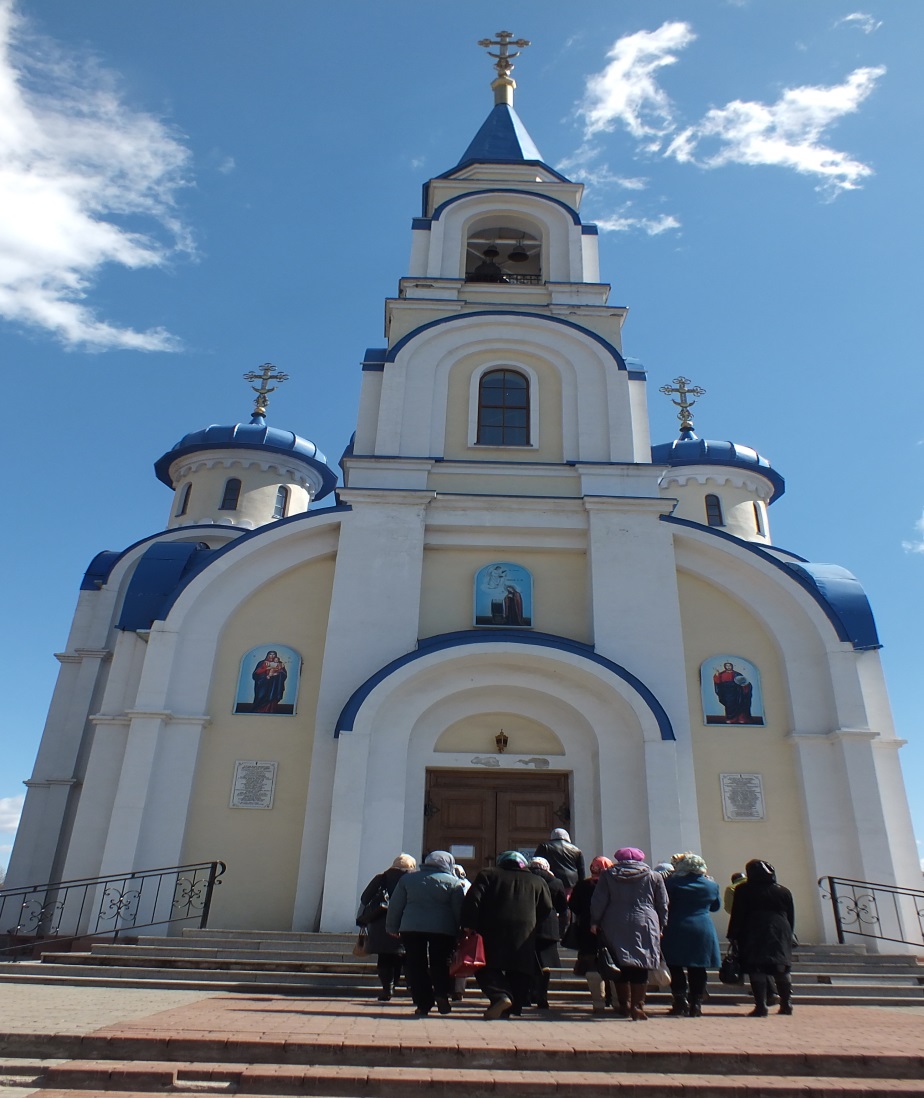 Детско-юношеская общественная организация «Синяя птица»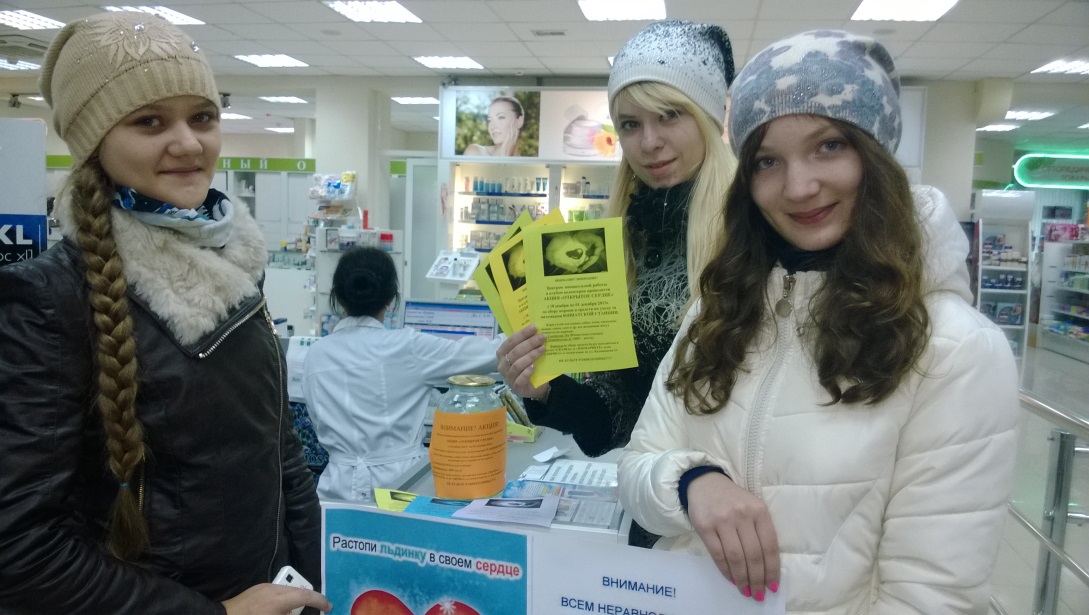 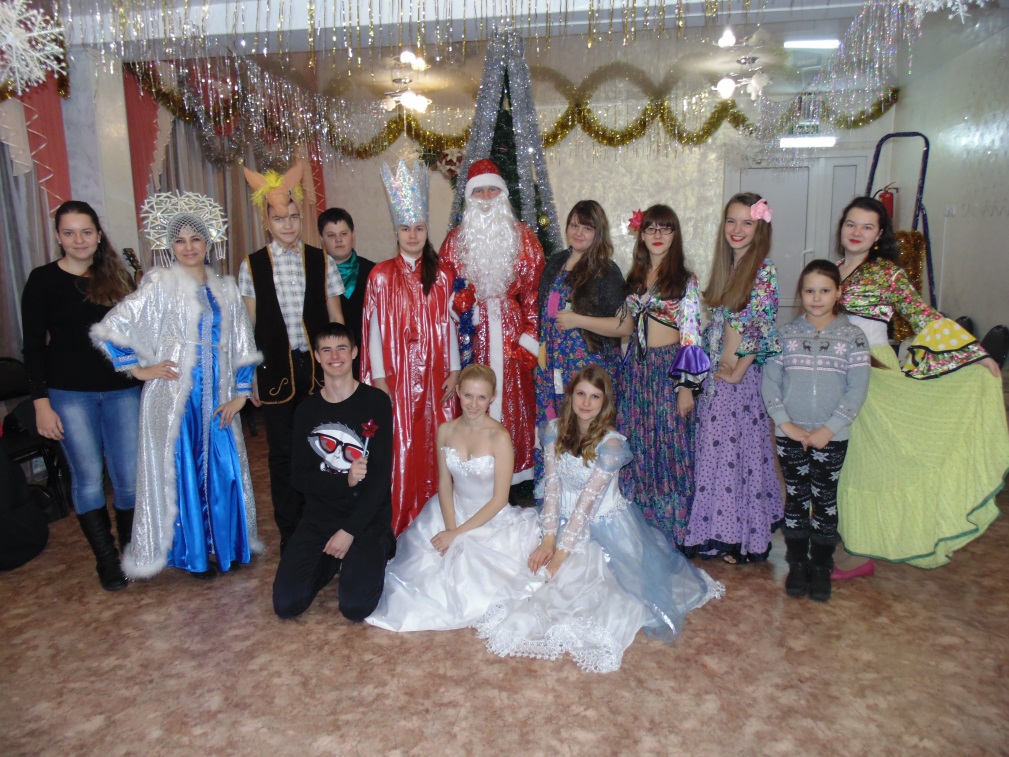 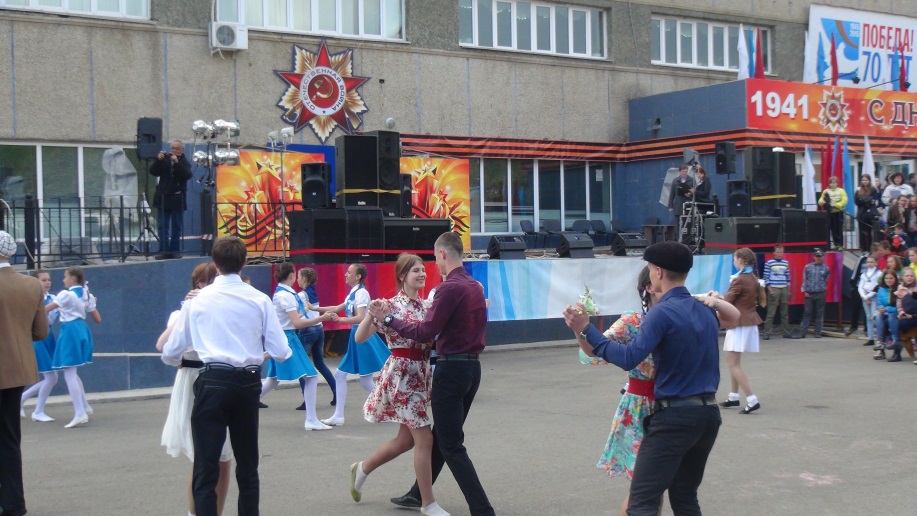 Музыкальный спектакль «Урок истории», посвященный 70-летию Великой Победы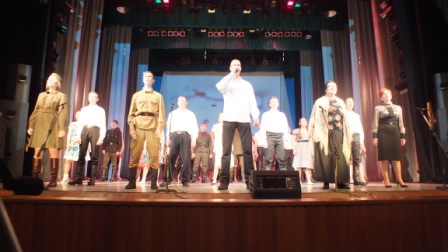 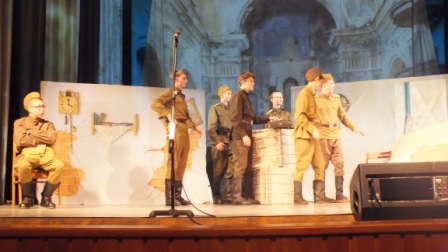 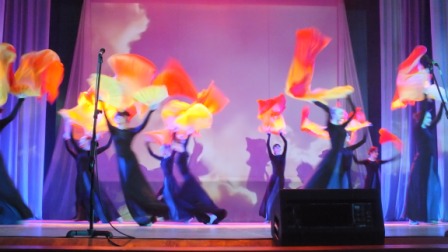 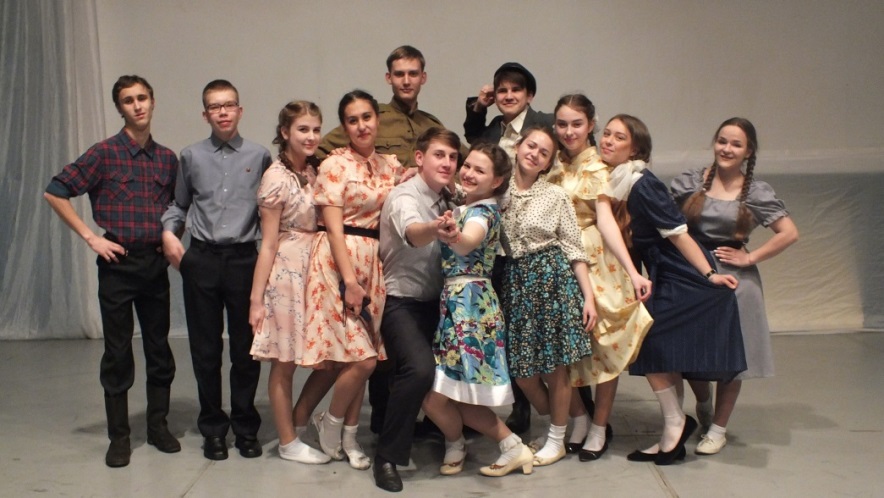 Музей детского творчества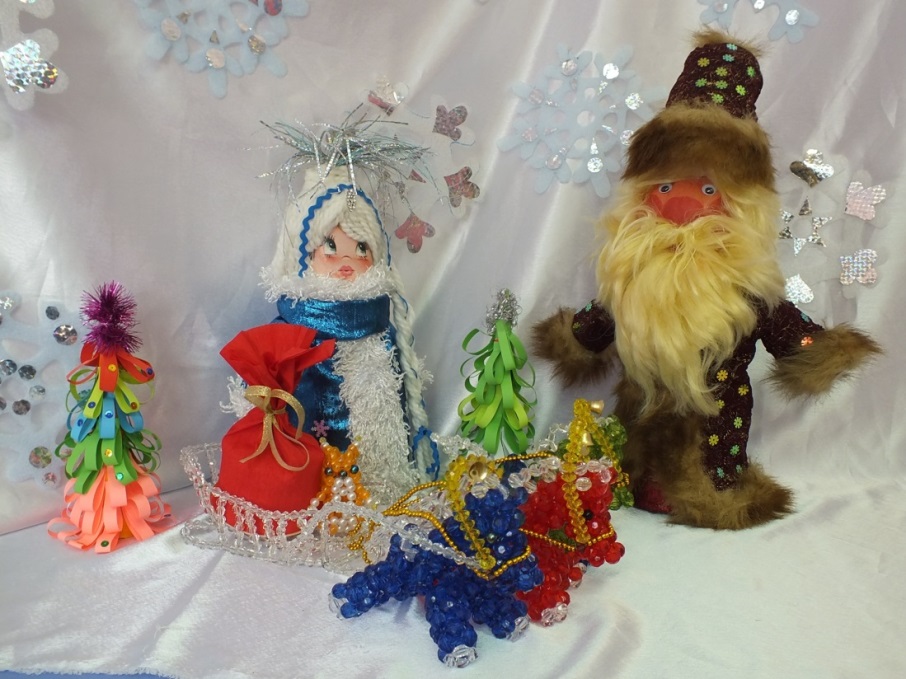 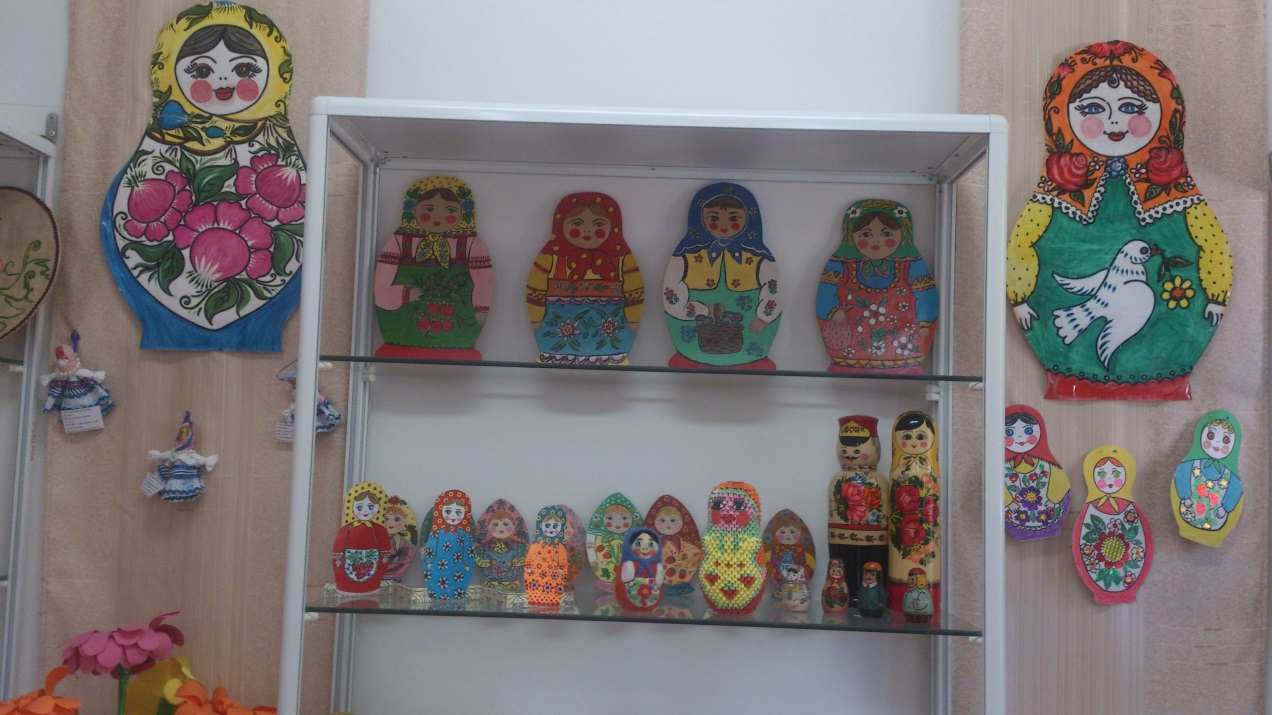 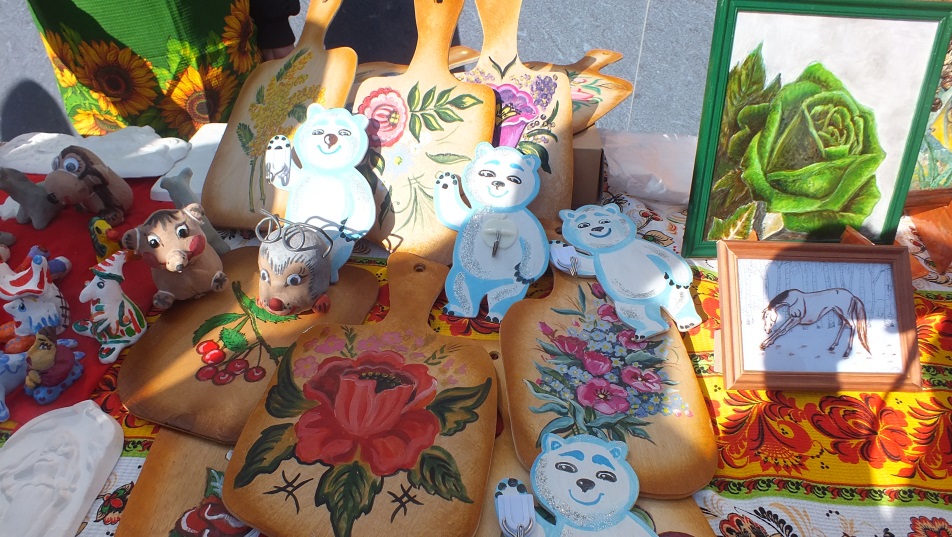 Творческий проект «Единый выпускной – 2015»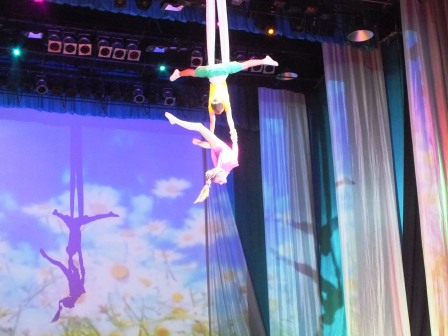 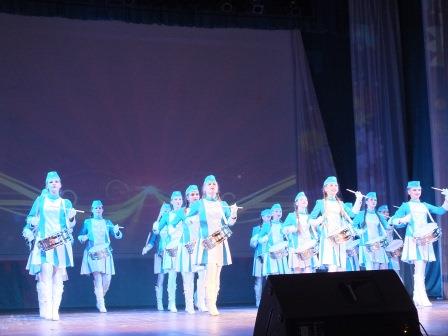 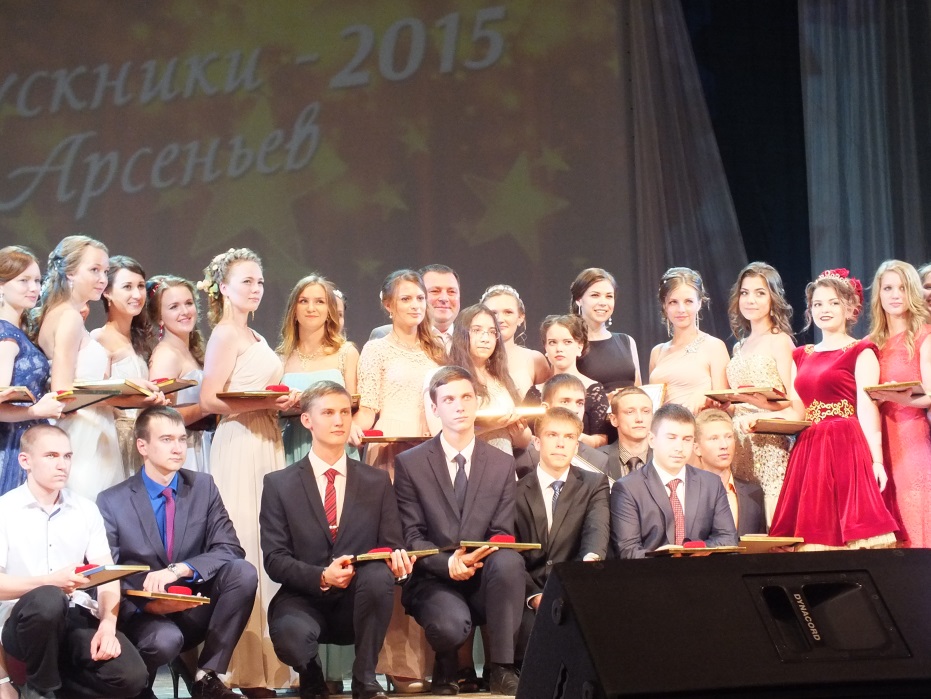 Краевой Фестиваль талантов «Достань свою звезду - 2015»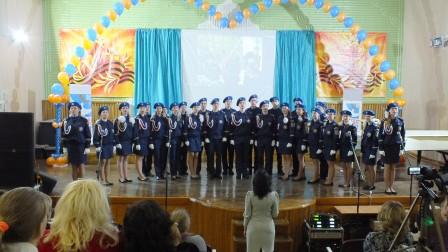 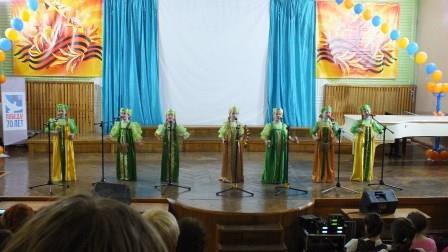 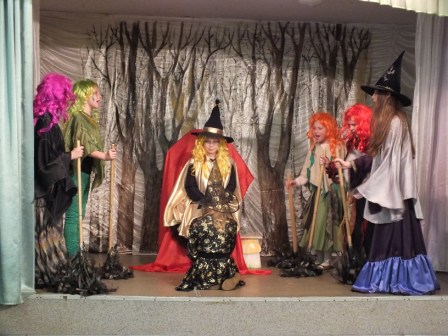 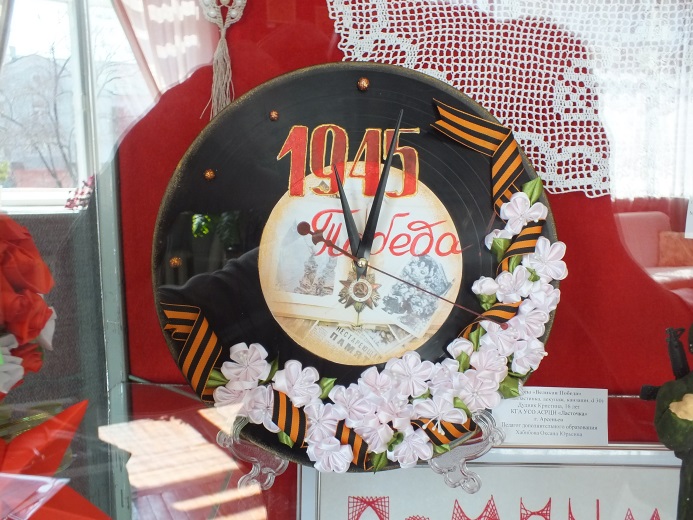 №п/пНаправление деятельности Количество творческих объединенийКоличествоучащихся1Художественно - эстетическое1882361     2Спортивно-техническое12133     3Эколого-биологическое38515     4Социально-педагогическое48607ИтогоИтого2863616Возраст детейКоличество% от общей численности5- 7 лет1153327 – 10 лет15854410 – 15 лет7652116 – 18 лет1133Итого3616100ОтделенияУчрежденияВсего т/ объединенийИз нихИз нихВсего учащихсяИз нихИз нихОтделенияУчрежденияВсего т/ объединенийНа бесплатной основеНа платной основеВсего учащихсяКол-во учащихсяна бесплатной основеКол-во учащихся на платной основеХудожественно-эстетическое отделение2041832125742364210Отделение технического творчества4438652741930Отделение экологии и туризма3838515515Итого 2862592736163376240Ф. И. О.ДолжностьКонтактный телефонСеренко Ирина Геннадьевнадиректор(42361) 4 – 18 – 30Павлова Наталья Владимировназаместитель директора по организационно – массовой работе(42361) 4 – 18 – 30Шпарийчук Татьяна Александровна начальник художественно – эстетического отделения (42361) 4 – 18 – 30Архипова Ольга Викторовна начальник отделения экологии и туризма (42361) 3-24-65Мандрика Виктор Иванович начальник отделения технического творчества (42361) 4-41-27Семенова Елена Сергеевназаведующая организационно – методическим отделом(42361) 4 – 18 – 30Фомен Ольга АлександровнаЗаведующая хозяйством(42361) 4 – 18 – 30№п/пНаименование дополнительной образовательной программыСрок реализацииСрок реализацииСтепень реализации(%)ПримечаниеПримечаниеХудожественно – эстетическая направленностьХудожественно – эстетическая направленностьХудожественно – эстетическая направленностьХудожественно – эстетическая направленностьХудожественно – эстетическая направленностьХудожественно – эстетическая направленностьХудожественно – эстетическая направленность«Арт – фантазия»«Арт – фантазия»3 года100 %100 %«Волшебный клубок»«Волшебный клубок»2 года100 %100 %«Декоративно-прикладное творчество» (Умелые ручки)«Декоративно-прикладное творчество» (Умелые ручки)2 года100%100%«Умелые ручки» (Бисероплетение)«Умелые ручки» (Бисероплетение)2 года100 %100 %«Бисероплетение – оригами»«Бисероплетение – оригами»2 года100 %100 %«Путь к танцу» «Путь к танцу» 4 года100 %100 %«Азбука танца»«Азбука танца»2 года100 %100 %«Музыкальное путешествие»«Музыкальное путешествие»3 года100 %100 %«Музыкальная палитра»«Музыкальная палитра»3 год100 %100 %«Волшебная кисточка»«Волшебная кисточка»3 года100 %100 %«Театрямдия»«Театрямдия»6 лет100 %100 %«Музыкальное движение»«Музыкальное движение»2 года100 %100 %«Природа и фантазия»«Природа и фантазия»4 года100 %100 %«Резьба по дереву»«Резьба по дереву»2 года100 %100 %«Гитара и песня»«Гитара и песня»2 года9 %9 %Не выполнено  по причине увольнения педагога«Акварель»«Акварель»2 года0 %0 %Не выполнено по причине болезни педагога«Музыкальные ступеньки»«Музыкальные ступеньки»3 года0 %0 %Не выполнено по причине болезни педагога«Акцент»«Акцент»3 года0 %0 %Не выполнено по причине болезни педагога«Я в театре»«Я в театре»4 года100 %100 %«Рисуем вместе»«Рисуем вместе»1 год100 %100 %«Искусство»«Искусство»3 года100 %100 %«Искусство» (для одарённых)«Искусство» (для одарённых)1 года100 %100 %«Музыка»«Музыка»1 год100 %100 %«Хореография»«Хореография»4 года100 %100 %Декоративно-прикладное творчествоДекоративно-прикладное творчество1 год100 %100 %Школа кадетов «Музыка»Школа кадетов «Музыка»1 год100 %100 %Социально-педагогическая направленность программСоциально-педагогическая направленность программСоциально-педагогическая направленность программСоциально-педагогическая направленность программСоциально-педагогическая направленность программСоциально-педагогическая направленность программСоциально-педагогическая направленность программ«Английский для малышей»«Английский для малышей»2 года100 %«Слово»«Слово»2 года80 %Не выполнено по причине увольнения педагогаНе выполнено по причине увольнения педагога«Раз-словечко»«Раз-словечко»2 года100 %«Логика»«Логика»2 года100 %Клуб волонтеров «Синяя птица»Клуб волонтеров «Синяя птица»4 года100 %Клуб «Импульс»Клуб «Импульс»4 года100 %Юный экскурсоводЮный экскурсовод1 год100 %Школа безопасностиШкола безопасности1 год100 %«Видеошкола»«Видеошкола»1 год100 %«Риторика и культура речи»«Риторика и культура речи»2 года100 %ОТДЕЛЕНИЕ ТЕХНИЧЕСКОГО ТВОРЧЕСТВАОТДЕЛЕНИЕ ТЕХНИЧЕСКОГО ТВОРЧЕСТВАОТДЕЛЕНИЕ ТЕХНИЧЕСКОГО ТВОРЧЕСТВАОТДЕЛЕНИЕ ТЕХНИЧЕСКОГО ТВОРЧЕСТВАОТДЕЛЕНИЕ ТЕХНИЧЕСКОГО ТВОРЧЕСТВАОТДЕЛЕНИЕ ТЕХНИЧЕСКОГО ТВОРЧЕСТВАОТДЕЛЕНИЕ ТЕХНИЧЕСКОГО ТВОРЧЕСТВАХудожественно-эстетическая направленность программХудожественно-эстетическая направленность программХудожественно-эстетическая направленность программХудожественно-эстетическая направленность программХудожественно-эстетическая направленность программХудожественно-эстетическая направленность программХудожественно-эстетическая направленность программ«Ваятель»«Ваятель»4 года100 %«Улыбка»«Улыбка»1 год100 %«Узоры и кружева»«Узоры и кружева»3 года100 %«Модульное оригами»«Модульное оригами»4 года100 %«Искусница» «Искусница» 1 год100 %Спортивно-техническая направленность программСпортивно-техническая направленность программСпортивно-техническая направленность программСпортивно-техническая направленность программСпортивно-техническая направленность программСпортивно-техническая направленность программСпортивно-техническая направленность программСпортивно-технический авиамоделизмСпортивно-технический авиамоделизм4 года100 %«Спортивно технический авиамоделизм» (радиоуправляемые авиамодели)«Спортивно технический авиамоделизм» (радиоуправляемые авиамодели)4 года100 %«Спортивно-технический автомоделизм»«Спортивно-технический автомоделизм»2 года100 %«Спортивно-технический автомоделизм»«Спортивно-технический автомоделизм»6 лет100 %«Авиаконструирование»«Авиаконструирование»4 года100 %ОТДЕЛЕНИЕ ЭКОЛОГИИ И ТУРИЗМАОТДЕЛЕНИЕ ЭКОЛОГИИ И ТУРИЗМАОТДЕЛЕНИЕ ЭКОЛОГИИ И ТУРИЗМАОТДЕЛЕНИЕ ЭКОЛОГИИ И ТУРИЗМАОТДЕЛЕНИЕ ЭКОЛОГИИ И ТУРИЗМАОТДЕЛЕНИЕ ЭКОЛОГИИ И ТУРИЗМАОТДЕЛЕНИЕ ЭКОЛОГИИ И ТУРИЗМАЭколого-биологическая направленность программЭколого-биологическая направленность программЭколого-биологическая направленность программЭколого-биологическая направленность программЭколого-биологическая направленность программЭколого-биологическая направленность программЭколого-биологическая направленность программ«Зеленая  планета»«Зеленая  планета»2 года100 %«Экодом»«Экодом»3 года100 %«Цветоводство»«Цветоводство»2 года100 %«Экологическая радуга»«Экологическая радуга»2 года100 %«Юный натуралист»«Юный натуралист»4 года100 %«Юный исследователь»«Юный исследователь»4 года100 %«Затейники»«Затейники»1 год100 %«Азбука природы»«Азбука природы»2 года100 %«Экоша»«Экоша»1 год100 %Художественно-эстетическая направленность программХудожественно-эстетическая направленность программХудожественно-эстетическая направленность программХудожественно-эстетическая направленность программХудожественно-эстетическая направленность программХудожественно-эстетическая направленность программХудожественно-эстетическая направленность программ«Природа и фантазия»«Природа и фантазия»4 года100 %Направление деятельноститворческих объединенийКонтингентучащихся  на начало годаКонтингентучащихся на конец годаУровеньСохранности(%)художественно – эстетическое2376                     2341 100 %спортивно-техническое19313369 %эколого-биологическое52551598 %социально - педагогическое63762799 %ИТОГО3731361697 %Уровни освоения программКоличество учащихсяУдельный вес (%)Количество учащихсяУдельный вес (%)ОтносительноеотклонениеУровни освоения программНа начало года На начало года На конец годаНа конец годаОтносительноеотклонениеНачальный уровень206655 %102028 %- 1046Уровень освоения115631 %166946 %+ 513Уровень развития42712 %66919 %+ 242Уровень совершенствования822 %2587 %+ 176ИТОГО3731100 %3616100 %Мероприятие Характер деятельностиУчастие в мероприятиях ГУОСоздание мультфильма «История учительницы» к августовской педагогической конференции.Курсы ПК ИРО на базе ЦВРМастер-класс «Личная WEB -  страница педагога»Участие Учреждения  в Форуме педагогических инициативСоздание видеоролика «Городские сетевые образовательные события в городе Арсеньеве» (Специальный приз жюри конкурса)Модернизация и поддержка сайта ЦВРСайт создан заново на платформе WordpressИзменён дизайн сайтаВыставлено документов 62Размещено материалов: - информационного характера -  13- новостного характера -  22- фотогалерей - 11Создание фото-видео-летописи ЦВРСнято мероприятий ЦВР и городских - 32Создание заметок, размещение их в средствах массовой информацииНаписаны заметки: 18Информационная поддержка  мероприятий ЦВР и городскихСистематическое создание буклетов, бейджей, пригласительных билетов, рекламных плакатов.Создание и показ электронных презентацийПоддержка участия педагогов в заочных конкурсах, фестиваляхФотографирование  работ декоративно-прикладного творчества, обработка фотографий,Создание видеопродукции,Запись и обработка видеофильмов о спектаклях, концертных номерах:- спектакли – 6- концертные программы – 4, - бал-1- фотографии творческих работ – около 100Мастер-классы«Создание WEB – страницы педагога» для учителей города (в рамках августовской конференции),«Создание мультфильма по библейскому сюжету» в рамках семинара православной молодёжи«Таблицы Excel и их возможности для представления графиков и диаграмм» при составлении аттестационных документов педагога.Городские сетевые образовательные событияИнформационная поддержка сетевых мероприятий, организованных Учреждением: - Фестиваль «Достань свою звезду»- Благотворительный Сретенский бал- Спектакль «Урок истории»- Концертная программа «Фронтовая бригада»- Театрализованная ретро-программа «Танцплощадка 40-х»- Единый выпускной - 2015Организация работы мультстудииПроведение второго Арсеньевского  видеофестиваля «Классное видео»,Участие мультстудии в региональных конкурсах видео творчества:«Весёлая ларга» (Владивосток), «Медиафестиваль «Открытие» (Владивосток), «Пробный шар» (Лучегорск).Участие в городских методических мероприятияхРазработка проекта «Музей детского творчества», защита проекта в рамках научно-практической конференции  «Теоретические и методологические проблемы современного образования»Поддержка фестиваля талантов Создание  и обработка электронных протоколов жюри в программе ExcelПрограммное обеспечениеУстановлена программа Драгонфрейм (для покадровой съёмки мультфильмов) – на 5 компьютерахОсвоение новых информационных технологийОсвоение технологии скрайбинг-презентации.Освещение событий Великой Отечественной войныСоздание и ежемесячное информационное наполнение стенда «Календарь памятных дат к 70-летию Великой Победы»Поддержка участия педагогов в конкурсах педагогического мастерстваСоздание фильма - самопрезентации Семёновой Е.С. для участия в конкурсе «Сердце отдаю детям» (результат – 1 место в конкурсе самопрезентаций)№ п/пНаименование событияКатегория и количество участниковРежим проведенияРежим проведенияДата проведения№ п/пНаименование событияКатегория и количество участниковактивныйинтерактивныйДата проведения1.Игровая программа «Мы маленькие дети»учащиеся образовательных учреждений, жители города(350 человек)vv01.09.2014 г.2Городской флэш-моб, посвященный открытию Комсомольской площадиучащиеся образовательных учреждений, волонтеры( 1000 человек)vv26.09.2014 г.3Детский Арбат «Балаган» ко Дню городаучащиеся образовательных учреждений(250 человек)vv27.09.2014 г.4Краевой Фестиваль талантов «Достань свою звезду»учащиеся образовательных учреждений, учреждений дополнительного образования, дошкольных учреждений города и других территориальных единицсоциальные партнёры, волонтеры(2500 человек)vvоктябрь 2014 – апрель 2015 г.5Рождественский концерт «На пороге Рождества»учащиеся образовательных учреждений, учреждений дополнительного образования (800 человек)vv09.01.2015 г.6Благотворительный Сретенский балучащиеся образовательных учреждений, (300 человека) vv15.02.2015 г.7Игровая программа «Разгуляй, Масленица»учащиеся образовательных учреждений, учреждений волонтеры(350 человек) vv21.02.2015 г.8Музыкальный спектакльучащиеся образовательных учреждений, учреждений дополнительного образования, социальные партнеры, волонтеры(840 человек)vv17.04.2015 г.9Экологический марафон «Люби и знай свой край родной»учащиеся образовательных учреждений (400 человек)vv23.04.2015 г.10Концертная программа «Фронтовая бригада»учащиеся образовательных учреждений, учреждений, волонтеры (400 человек)vv05.05.2015 г.11Театрализованная ретро-программа «Танцплощадка 40-х»учащиеся образовательных учреждений, учреждений, волонтеры(350 человек)vv09.05.2015 г.12Развлекательная игровая программа «Здравствуй, лето»учащиеся образовательных учреждений, учреждений, волонтеры, воспитанники РЦ «Ласточка»(200 человек)vv01.06.2015 г.13Единый выпускной - 2015учащиеся образовательных учреждений, учреждений дополнительного образования, социальные партнеры, волонтеры(1000 человек)vv29.06.2015 г.14Проведение соревнований по радиоуправляемым моделям самолетов Чемпионат Дальнего востока Этапа Кубка РоссииУчастники г. Арсеньев, Владивосток, Уссурийск, Спасск – Дальний, Сахалин, учащиеся ОТТ(100 человек)vvиюнь 2015 г.Направление деятельностиНаименование мероприятияКоличество участниковОрганизация воспитательной среды (нравственное, патриотическое, правовое воспитание)Экскурсия по музею детского творчества «Хоровод матрешек»80 чел.Организация воспитательной среды (нравственное, патриотическое, правовое воспитание)Митинг-реквием в День памяти и скорби «Чтобы помнили» 80 чел.Организация воспитательной среды (нравственное, патриотическое, правовое воспитание)Костюмированная развлекательно-игровая программа «Хороводная поляна» 85 чел.Организация воспитательной среды (нравственное, патриотическое, правовое воспитание)Социальная акция «Мои соседи» 50 чел.Организация воспитательной среды (нравственное, патриотическое, правовое воспитание)Час информации «Государственные символы России»75 чел.Организация воспитательной среды (нравственное, патриотическое, правовое воспитание)Конкурс плакатов по безопасности дорожного движения40 чел. Организация воспитательной среды (нравственное, патриотическое, правовое воспитание)Поисковая операция «Поиски клада»80 чел. Организация воспитательной среды (нравственное, патриотическое, правовое воспитание)Караоке-холл70 чел. Организация воспитательной среды (нравственное, патриотическое, правовое воспитание)«Арт-бульвар»80 чел. Организация воспитательной среды (нравственное, патриотическое, правовое воспитание)«Арт-подиум»80 чел. Организация воспитательной среды (нравственное, патриотическое, правовое воспитание)Экскурсия в Музей истории г. Арсеньева «Тайны старого горшка»80 чел.Профилактика детской безнадзорности Квест-игра «Стоп, экстрим!»80 чел.Профилактика детской безнадзорности День безопасности 210 чел.Профилактика детской безнадзорности Музей асфальтовой живописи «Здоровое лето»210 чел.Профилактика детской безнадзорности Поездка в «Ледовый дворец» катание на коньках.120Профилактика детской безнадзорности Игровая программа «Здоровым быть здорово!»210 чел.Профилактика детской безнадзорности «Дни Детского технического творчества»89 чел.Профилактика детской безнадзорности Час здоровья «НАРКОНЭТ».126 чел.Профилактика детской безнадзорности Экскурсия в пожарную часть80 чел. Профилактика детской безнадзорности Экскурсия в Аэроклуб 80 чел. Профилактика детской безнадзорности Поездка в Ботанический сад и Дом бабочек г. Владивосток100 чел.Профилактика детской безнадзорности Экскурсия на конеферму «Софист» 210  чел.Физкультурно-массовая, спортивная и туристическая работа Бодрядка (утренняя зарядка, океанский рэп)210 чел.Физкультурно-массовая, спортивная и туристическая работа Малые олимпийские игры 210 чел.Физкультурно-массовая, спортивная и туристическая работа «Спортивная эстафета»40 чел.Физкультурно-массовая, спортивная и туристическая работа Казачий круг45 чел. Физкультурно-массовая, спортивная и туристическая работа Туристический слёт80 чел. Физкультурно-массовая, спортивная и туристическая работа Турнир по дартсу 150 чел.Уровень квалификациикадрового составаФактические показатели кадрового обеспечения УчрежденияФактические показатели кадрового обеспечения УчрежденияУровень квалификациикадрового составаКоличество педагогов%Высшая категория2149 %I категория614 %Соответствуют занимаемой должности37%Не имеют квалификационной категории1330 %Всего43100 %Место проведениеКоличество  участниковТема курсов, семинаровПК ИРО г. Арсеньев20 человек«Интеграция в системе общего и дополнительного образования в рамках реализации ФГОС ОО» (72 часа)ПК ИРО г. Арсеньев1 человекДыбова А.В.«Проектирование программ воспитания и внеурочной деятельности образовательной организации» (40 часов)ПК ИРО г. Арсеньев1 человекДыбова А.В.«Мастерская современных воспитательных технологий»(16 часов)ПК ИРО г. Арсеньев1 человекСалазко Л.М.«Скрайбинг как инструмент визуализации мышления учащихся»ПК ИРО г. Арсеньев1 человекГоленко О.Ф.«Профориентационная работа в условиях ФГОС. Системный подход в организации профессионального самоопределения и профессиональной ориентации школьников»  (4 часа семинар)ПК ИРО г. Владивосток3 человекаСтреколовская Е.А.Архипова О.В.Гарбуз М.В.«Летняя экологическая школа по программе: Исследовательская и практическая деятельность обучающихся как технология реализации стандартов нового поколения» (72 часа)ПК ИРО г. Владивосток3 человекаКазначеева А.А. Ступа Л.Н.Иванишко М.П.«Требования к дополнительным общеобразовательным программам. Структура программы, содержание программных компонентов. Проектировочный практикум»ПК ИРО г. Владивосток1 человекСтупа Л.Н. «Конкурс как средство раскрытия творческого потенциала ребёнка» Семинар в рамках краевого конкурса «Жемчужина Приморья»ГОАУ ДПО ПКИРОАрхипова О. В.Быковская М. Б.«Система дополнительного образования Приморского края в условиях обновления законодательства в Российской Федерации»ГОАУ ДПО ПКИРОАрхипова О. В.Международный образовательный семинар «Лососевые юга Дальнего Востока России экологические проблемы Приморского края» г. ВладивостокМОБУ ДО «ЦВР» Мандрика В. И.Семинар по авиамоделизму для краевых образовательных учрежденийНаименование конкурса (фестиваля, конференции, др.)Форма проведения конкурса(дистанционная/очное)Кол-во участников Результат участия (победитель, призёр, место, участник)Зарубежная образовательная стажировка работников образования «Горизонты лидерства в образовании Страны АТР(Южная  Корея)очнаяШпарийчук Т.А.Участник(сопровождающая детской группы)Международный конкурс методических разработок. Занятий. Мероприятий и творческих работ для педагогов обучающихся и их родителей «С Большой любовью к своей Малой Родине»заочнаяАрхипова О.ВДиплом 1 степениМеждународный образовательный семинар «Лососевые юга Дальнего Востока России экологические проблемы Приморского края» г. ВладивостокочнаяАрхипова О. В.Участник Международный экологический симпозиум стран Северо-Восточной АзииочнаяБыковская М. Б.Участник Форум педагогов дополнительного образованиязаочнаяПопкова О.Н.Сертификаты об участии в форуме и размещении материалов на сайте vrioФорум педагогов дополнительного образованиязаочнаяАфонечкина З.В.Сертификаты об участии в форуме и размещении материалов на сайте vrioФорум педагогов дополнительного образованиязаочнаяСтупа Л.Н.Сертификаты об участии в форуме и размещении материалов на сайте vrioФорум педагогов дополнительного образованиязаочнаяКазначеева А.А.Сертификаты об участии в форуме и размещении материалов на сайте vrioВсероссийская туристическая премия «Маршрут года » 2014 годазаочнаяБахитова Е.А.Диплом участникаОбщероссийский конкурс «Мой родной край»заочнаяАрхипова О.В.Диплом 2 степениВсероссийский конкурс для детей и педагогов  «Талантоха»заочнаяАрхипова О.В.Диплом 3 степениВсероссийский конкурс для детей и педагогов  «Талантоха»заочнаяБыковская М.В.Диплом 1 степениДиплом 3 степениВсероссийский конкурс для детей и педагогов  «Талантоха»заочнаяАрхипова О.ВДиплом 3 степениВсероссийский конкурс для детей и педагогов  «Талантоха»заочнаяБыковская М.В.Диплом 3 степениВсероссийский конкурс для детей и педагогов  «Талантоха»заочнаяСтреколовская Е. А.ЛауреатВсероссийский конкурс «Всегда Россия славилась отважными героями»заочнаяПаска Е.А.Диплом 3 степениВсероссийский конкурс «Всегда Россия славилась отважными героями»заочнаяСемёнова Е.С.Диплом 3 степениВсероссийский конкурс «Всегда Россия славилась отважными героями»заочнаяСеренко И.Г.Благодарность за участие и подготовку во Всероссийском конкурсеIV Общероссийская викторина с международным уклоном для обучающихся и педагогов по истории Отечества «70-летию Великой Победы посвящается. Хроника основных событий: 1941-1945 гг»заочнаяШаманова О.Ю.Диплом 2 степени (42 г.)Диплом 1 степени (41год)Диплом 1 степени (43 год)Диплом 1 степени (Мы помним)Всероссийский творческий марафон для педагогов «Уроки творчества» номинация «Чудеса из бумаги»заочнаяБоешко Е.В.Диплом лауреатаВсероссийский творческий марафон для педагогов  «Уроки творчества» номинация «Нитка и иголка»заочнаяПопкова О.Н.Диплом  1 местоВсероссийский творческий конкурс для педагогов «Волшебная кисть»заочнаяКашина В.И.Диплом 2 степени Всероссийский творческий конкурс для педагогов «Волшебная кисть»заочнаяНовикова Н.П.Диплом I степени Диплом  I степениРегиональный этап конкурса лидеров и руководителей молодёжных и детских общественных объединений Приморского края «Лидер 21 века» (Слёт)очнаяШаманова О.Ю.участникФорум педагогических инициатив 2014«Технологии выявления и продвижения инновационных инноваций в образовании. Номинация «Образование без стен и границ» очнаяСеренко И.Г.Гран-при Номинация «Образование без стен и границ» «Модель единого воспитательного пространствакак эффективная форма сотрудничества образовательных учреждений в рамках реализации ФГОС»Форум педагогических инициатив 2014«Технологии выявления и продвижения инновационных инноваций в образовании. Номинация «Образование без стен и границ» очнаяПавлова И.Г.Гран-при Номинация «Образование без стен и границ» «Модель единого воспитательного пространствакак эффективная форма сотрудничества образовательных учреждений в рамках реализации ФГОС»Форум педагогических инициатив 2014«Технологии выявления и продвижения инновационных инноваций в образовании. Номинация «Образование без стен и границ» очнаяМакеева Н.В.Гран-при Номинация «Образование без стен и границ» «Модель единого воспитательного пространствакак эффективная форма сотрудничества образовательных учреждений в рамках реализации ФГОС»Форум педагогических инициатив 2014«Технологии выявления и продвижения инновационных инноваций в образовании. Номинация «Образование без стен и границ» очнаяСалазко Л.М.Гран-при Номинация «Образование без стен и границ» «Модель единого воспитательного пространствакак эффективная форма сотрудничества образовательных учреждений в рамках реализации ФГОС»Форум педагогических инициатив 2014«Технологии выявления и продвижения инновационных инноваций в образовании. Номинация «Образование без стен и границ» очнаяШпарийчук Т.А.Гран-при Номинация «Образование без стен и границ» «Модель единого воспитательного пространствакак эффективная форма сотрудничества образовательных учреждений в рамках реализации ФГОС»Форум педагогических инициатив 2014«Технологии выявления и продвижения инновационных инноваций в образовании. Номинация «Образование без стен и границ» очнаяАрхипова О.В.Гран-при Номинация «Образование без стен и границ» «Модель единого воспитательного пространствакак эффективная форма сотрудничества образовательных учреждений в рамках реализации ФГОС»III Краевой конкурс профессионального мастерства «Сердце отдаю детям»заочная-очнаяСемёнова Е.С.Участник регионального (заочного) этапаКраевой семинар для организаторов военно-патриотической работы «Современные подходы в системе военно-патриотического воспитания молодёжи Приморского краяочнаяШаманова О.Ю.Участник (слушатель)Краевой молодёжный съезд православной молодёжи   «Сретенская лыжня – 2015» (программа блока дополнительного образования)очнаяШпарийчук Т.А.Паска Е.АГоленко О.Ф.Ступа Л.Н.Хоменко Л.Н.Боешко Е.В.Салазко Л.М.Быковская М.Б.Ковшарёва Е.А. Проведение художественных мастерских для православной молодёжиКраевой фестиваль талантов «Достань свою звезду»очнаяСклянчук А.В.Кашина В.И.Попкова О.Н.Афонечкина З.В.Новикова Н.П.Боешко Е.В.Гуторова Н.Г.Кравченко А.Б.Масик Л.М. Ковшарева Е. А.Художественные мастерские для учителей и школьников городаКраевой фестиваль талантов «Достань свою звезду»очнаяПопкова О.Н.Мастер-класс для учителей начальных классов и воспитателей ДОУ Театральная кукла «Как способ повышения эффективности урока»очнаяБыковская М.В.Лучшая работа в технике «Вышивка»ГМО  по теме:«ИКТ - компетентность педагога  в соответствии с «Профессиональным стандартом педагога дополнительного образования»очнаяЦуканова М.В.Ступа Л.Н.Голенко О.Ф.Салазко Л.М.Шпарийчук Т..Паска Е.А.Архипова О.В.Дыбова А.В.выступающиеГМО по теме: «Проектная деятельность учреждения»очнаяГоленко О.Ф.Паска Е.А.Архипова О.В.Салазко Л.М.Мандрика В.И.выступающиеГородская научно-практическая конференция «Теоритические и методологические проблемы современного образования»очная Серенко И.Г.Шпарийчук Т.А.Салазко Л.М.Паска Е.А.Быковская М.Б.Архипова О.В.Дипломы участниковЭксперты, аналитики, выступающиеГородская августовская педагогическая конференция «Новые идеи, нового века»очнаяШпарийчук Т.А.Мостовая Ю.Г.Паска Е.А.Салазко Л.М.Ведущие секций в рамках конференцииV четверть Семинар-практикум для начальников и воспитателей детских оздоровительных лагерей всех типов»очнаяСемёнова Е.С.Шаманова О.ЮНарыков А.Г.Нестеренко Ю.Д.Новикова Н.П.Мазкова В.С.Архипова О.В.Ведущие творческих лабораторий№ № п/пФ.И.О.должностьМероприятиеВид участияАрхипова О.В. Мазкова В.С.Стрекаловская Л.Олифиренко Н.Н.Быковская М.Б.Начальник отделенияПедагоги-организаторыПедагоги дополнительного образованияРеализация проекта «Люби и знай свой край» - экскурсии, викториныРуководитель проекта участникиХоменко Г.Н. Бахитова Е.А.Педагог доп. образования МетодистРеализация проекта «Храмы Приморья» - автобусные и пешеходные экскурсииРуководители проектаПаска Е.А. Ильюшенко Е.Н.Новикова Н.П.Педагоги прикладного направленияМетодистПедагог-организаторРеализация проекта «Музей детского творчества» - выставки, экскурсии, мастер-классы, Детская сувенирная лавкаРуководители проектаучастникиСалазко Л.М.Методист, педагог доп. образованияРеализация проекта «Видеоклуб «Арс-синема»Руководитель проектаШаманова О.Ю.Реализация проекта Детско-юношеская волонтёрская организация «Синяя птица»»Руководитель проектаШпарийчук Т.А.Шаманова О.Ю.Ильюшенко Е.Н.Кузнецова Л.В.Шахлина Г.Т. Дегтярёва С.А.Начальник отделенияПедагоги-организаторыПедагоги дополнительного образованияРеализация проекта «Дети так не делятся» - проведение акций, концертов, игровых, спортивных  программ, театрализованных представлений, декады инвалидов,  РЦ «Ласточка»для детей детского домаРуководитель проекта участникиПавлова Н.В.Шаманова О.Ю.Семёнова Е.С.Зубков В.Д.Ильюшенко Е.Н.Казначеева А.А.Мостовая Ю.Г.Дегтярёва С.А.Шахлина Г.Т.Кузнецова Л.В.Ермоленко А.П.Зам. дир. по орг. -мас. работе Педагоги-организаторыПедагоги доп. образования Реализация проекта «Центр гражданско-патриотического и духовно-нравственного воспитания»:Поэтические чтения у вертолёта Ретро-программа «Танцплощадка 40-х» Фронтовая концертная бригадаСотрудничество с организациями «Дети войны», «Совет ветеранов»Участие в проведении конкурса «Юный посол мира», подготовка команды к международному форумуРуководитель проектаучастникиМостовая Ю.Г. Павлова Н.В. Шпарийчук Т.А. Семёнова Е.С.Ильюшенко Е.Н.Зубков В.Д.Шаманова О.Ю.Педагог доп. образования Зам. дир. по орг.-мас. раб. Начальник отделенияПедагоги-организаторыРеализация творческого проекта Городской молодёжный спектакль «Урок истории»Руководитель проекта участникиМостовая Ю.Г.Павлова Н.В.Семёнова Е.С.Шпарийчук Т.А.Педагог доп. образованияЗав. орг.- метод. отделом  Педагоги-организаторыНачальник отделенияРеализация творческого проекта «Единый выпускной -2015» Руководитель проекта участники№п/пФ.И.О.ДолжностьСведения о награждении и присвоении почетных званийАлфёрова Т.С.педагог дополнительного образованияПочетная грамота Департамента образования и науки Приморского краяАфонечкина З.В.педагог дополнительного образованияПочетная грамота Министерства образования и науки Российской ФедерацииАрхипова О. В.Начальник отделения экологии и туризмаГрамота Департамента образования и науки Приморского краяБоешко Е.В.педагог дополнительного образованияПочетная грамота Департамента образования и науки Приморского краяБыковская М. В.Педагог дополнительного образованияПочетная грамота Министерства образования и науки Российской ФедерацииВетеран педагогического трудаГанненко Л.Т.педагог дополнительного образованияПочетная грамота Департамента образования и науки Приморского краяГуторова Н. Г. педагог дополнительного образованияПочетная грамота Министерства образования и науки Российской ФедерацииДыбова А. В.Педагог - организаторПочетная грамота Департамента образования и науки Приморского краяЗубков В. Д.Педагог-организаторБлагодарность управления образования администрации АГОКашина В.И.педагог дополнительного образованияПочетная грамота Департамента образования и науки Приморского краяКовшарева Е. А.Педагог дополнительного образованияПочетная грамота Министерства образования и науки Российской ФедерацииКравченко А. Б.Педагог дополнительного образованияПочетная грамота Департамента образования и науки Приморского краяЛюбаева З.А.педагог дополнительного образованияБлагодарность Законодательного собрания Приморского краяМакеева Н. В.Зав. организ.-методическим отделомПочетная грамота управления образования администрации Арсеньевского городского округаМандрика В. И. Начальник отделения технического творчестваПочетный работник общего образования Российской ФедерацииНагрудный знак «200 лет Георгиевскому кресту»Митрофанова Л.В.   педагог дополнительного образованияПочетная грамота Департамента образования и науки Приморского краяМостовая Ю. Г. педагог дополнительного образованияПочетная грамота Департамента образования и науки Приморского краяНестеренко Ю. Д.педагог дополнительного образованияПочетный работник общего образования Российской ФедерацииОлиференко Н. Н.педагог дополнительного образованияПочетный работник общего образования Российской ФедерацииПаска Е.А.методист Почетная грамота Министерства образования и науки Российской ФедерацииСеренко И.Г.директорПочетная грамота Министерства образования и науки Российской ФедерацииСеменова Е. С.Педагог-организаторПочетная грамота Думы Арсеньевского городского округаСалазко Л.М.методист«Почетный работник общего образования Российской Федерации»Склянчук А.В.педагог дополнительного образования«Почетный работник общего образования Российской Федерации»Шпарийчук Т.А.начальник художественно-эстетического отделенияПочетная грамота Департамента образования и науки Приморского краяШахлина Г.Т.педагог дополнительного образованияПочетная грамота Министерства культуры Российской федерацииФ.И.О. педагогаФ.И.О. педагогаВид деятельностиКоличество выпускниковКоличество выпускниковХудожественно-эстетическое направлениеХудожественно-эстетическое направлениеХудожественно-эстетическое направлениеХудожественно-эстетическое направлениеХудожественно-эстетическое направлениеАфонечкина Зинаида ВасильевнаАфонечкина Зинаида ВасильевнаДекоративно-прикладное искусствоДекоративно-прикладное искусство7Склянчук Александр ВладимировичСклянчук Александр ВладимировичИзобразительное искусство Изобразительное искусство 2Дегтярева Светлана АлександровнаДегтярева Светлана АлександровнаХореографическое искусствоХореографическое искусство15Шахлина Галина ТимофеевнаШахлина Галина ТимофеевнаХореографическое искусствоХореографическое искусство8Мостовая Юлия ГеннадьевнаМостовая Юлия ГеннадьевнаТеатральное искусство Театральное искусство 10Школа – студия общего эстетического развития  ШСОЭРШкола – студия общего эстетического развития  ШСОЭР«Веселые ребята»«Веселые ребята»90Кравченко Антонина БорисовнаКравченко Антонина БорисовнаДекоративно – прикладное искусствоДекоративно – прикладное искусство34Масик Людмила МихайловнаМасик Людмила МихайловнаДекоративно – прикладное искусствоДекоративно – прикладное искусство32Гуторова Нина ГригорьевнаГуторова Нина ГригорьевнаДекоративно – прикладное искусствоДекоративно – прикладное искусство15Мини-студия Мини-студия «Самоделкин»«Самоделкин»20Мини-студияМини-студия«Веселая азбука»«Веселая азбука»20Эколого – биологическое направлениеЭколого – биологическое направлениеЭколого – биологическое направлениеЭколого – биологическое направлениеЭколого – биологическое направлениеБыковская Марина БорисовнаБыковская Марина БорисовнаНатурализм Натурализм 46Лутаенко Наталья НиколаевнаЛутаенко Наталья НиколаевнаНатурализм Натурализм 13Ковшарева Елена АлексеевнаКовшарева Елена АлексеевнаЭкология и экологическая культураЭкология и экологическая культура45Спортивно – техническое направлениеСпортивно – техническое направлениеСпортивно – техническое направлениеСпортивно – техническое направлениеСпортивно – техническое направлениеМандрика Виктор ИвановичТехническийТехническийТехнический3Нарыков Александр ГеоргиевичТехническийТехническийТехнический10Нестеренко Юрий ДмитриевичТехническийТехническийТехнический15Эрзюков Сергей НиколаевичТехническийТехническийТехнический3ИТОГО                                                                                                                                                   388ИТОГО                                                                                                                                                   388ИТОГО                                                                                                                                                   388ИТОГО                                                                                                                                                   388ИТОГО                                                                                                                                                   388Международный уровеньМеждународный уровеньМеждународный уровеньМеждународный уровеньМеждународный уровеньСрокиНазвание конкурсаФИО педагогаФИО участникаДокумент об участиеОктябрь 2014Международный интернет-конкурс «Навстречу зимним чудесам»Боешко Е.В.Рыбак КристинаучастникМарт 2015Международная викторина для обучающихся и педагогов по экологииБыковская М.Б.Творческое объединение«Малая академия исследователей природы» (60 человек)Диплом 2, 3 степениМарт 2015Международная викторина для обучающихся и педагогов по экологииКовшарева Е.А.Творческое объединение« Экодом» (58 человек)Диплом    II степениМарт 2015Международная викторина для обучающихся и педагогов по экологииАрхипова О. В.« Экодом» (58 человек)Творческое объединение«Зеленая планета»(10 человек)Диплом  I,  II степениАпрель 2015Всероссийский конкурс детского и юношеского творчества «Звездный проект- 2015»Мостовая Ю. Г.Театральная студия «Чердак»Диплом I степениАпрель 2015Международный конкурс детского творчества «Красивые подарочки для мамочки и папочки»Боешко Е.В.Боешко АнтонучастникАпрель 2015Конкурс экологических проектов для участия в международном молодежном экологическом симпозиуме Стран Северо-Восточной АзииБыковская М. Б.Карнацкая АннаРабота вышла в финал конкурсаВсероссийскийВсероссийскийВсероссийскийВсероссийскийВсероссийскийНоябрь   2014 Общероссийский с международным участием конкурс для детей и взрослых «Радуга творчества» тема конкурса «Осенний листопад» г. КемеровоПопкова О.Н.Кузьмина АринаДиплом 1 степениНоябрь   2014 Общероссийский с международным участием конкурс для детей и взрослых «Радуга творчества» тема конкурса «Осенний листопад» г. КемеровоСклянчук А.В.Дружкова КсенияДиплом 1 степениНоябрь   2014 Общероссийский с международным участием конкурс для детей и взрослых «Радуга творчества» тема конкурса «Осенний листопад» г. КемеровоСклянчук А.В.Карнак ДарьяДиплом 1 степениНоябрь   2014 Общероссийский с международным участием конкурс для детей и взрослых «Радуга творчества» тема конкурса «Осенний листопад» г. КемеровоСклянчук А.В.Федораев СеваДиплом 1 степениНоябрь   2014 Общероссийский с международным участием конкурс для детей и взрослых «Радуга творчества» тема конкурса «Осенний листопад» г. КемеровоБоешко Е.В.Карпова МадинаДиплом 1 степениНоябрь 2014Всероссийская викторина для дошкольников и учащихся 1-5 классов«Сказки Пушкина»Казначеева А.А.Сенчило ВарвараI местоНоябрь 2014Всероссийская викторина для дошкольников и учащихся 1-5 классов«Сказки Пушкина»Казначеева А.А.Коростелева ИраII местоНоябрь 2014Всероссийская викторина для дошкольников и учащихся 1-5 классов«Сказки Пушкина»Казначеева А.А.Шпарийчук АндрейI местоДекабрь 2014Всероссийская викторина для дошкольников и учащихся 1-5 классов«Золотой ключик или приключения Буратино»Казначеева А.А.Данилова АлисияIII местоДекабрь 2014Всероссийская викторина для дошкольников и учащихся 1-5 классов«Золотой ключик или приключения Буратино»Казначеева А.А.Мельник СофьяIII местоДекабрь 2014Всероссийская викторина для дошкольников и учащихся 1-5 классов«Золотой ключик или приключения Буратино»Казначеева А.А.Щур ИванI местоДекабрь 2014Всероссийская викторина для дошкольников и учащихся 1-5 классов«Золотой ключик или приключения Буратино»Казначеева А.А.Сараев Алексей I местоДекабрь 2014Всероссийская викторина для дошкольников и учащихся 1-5 классов«Золотой ключик или приключения Буратино»Казначеева А.А.Тимофеева АлинаII местоДекабрь 2014Всероссийская викторина для дошкольников и учащихся 1-5 классов«Золотой ключик или приключения Буратино»Казначеева А.А.Бориско АлинаII местоДекабрь 2014Всероссийская викторина для дошкольников и учащихся 1-5 классов«Золотой ключик или приключения Буратино»Казначеева А.А.Шпарийчук АндрейI местоДекабрь 2014Всероссийская викторина для дошкольников и учащихся 1-5 классов«Золотой ключик или приключения Буратино»Казначеева А.А.Вяткин ИгорьI местоДекабрь 2014Всероссийская викторина для дошкольников и учащихся 1-5 классов«Золотой ключик или приключения Буратино»Казначеева А.А.Грабовская АннаI местоДекабрь 2014Всероссийская викторина для дошкольников и учащихся 1-5 классов«Золотой ключик или приключения Буратино»Казначеева А.А.Вовченко МарияI местоДекабрь 2014Всероссийская викторина для дошкольников и учащихся 1-5 классов«Золотой ключик или приключения Буратино»Казначеева А.А.Барановская ЭмилияII местоНоябрь 2014Конкурс детского рисунка историческая эстафета  «Лента времени»Кашина В.И.Сиднева ЛикаучастникНоябрь 2014Конкурс детского рисунка историческая эстафета  «Лента времени»Кашина В.И.Середа ВикторияучастникНоябрь 2014Конкурс детского рисунка историческая эстафета  «Лента времени»Кашина В.И.Титова СофьяучастникНоябрь 2014Конкурс детского рисунка историческая эстафета  «Лента времени»Кашина В.И.Малыгина ЕкатеринаучастникНоябрь 2014Конкурс детского рисунка историческая эстафета  «Лента времени»Кашина В.И.Стукова ЮлияучастникНоябрь 2014Всероссийский конкурс рисунков «Наследие земли русской» в рамках всероссийского социального проекта «Страна талантов»Кашина В.И.Солодилова АнастасияучастникиНоябрь 2014Всероссийский конкурс рисунков «Наследие земли русской» в рамках всероссийского социального проекта «Страна талантов»Кашина В.И.Сиднева ЛикаучастникиНоябрь 2014Всероссийский конкурс рисунков «Наследие земли русской» в рамках всероссийского социального проекта «Страна талантов»Кашина В.И.Середа ВикторияучастникиНоябрь 2014Всероссийский конкурс рисунков «Наследие земли русской» в рамках всероссийского социального проекта «Страна талантов»Кашина В.И.Сизарева  АнастасияучастникиНоябрь 2014Всероссийский творческий конкурс «Русский сувенир»Попкова О.Н.Кулик АлисаII местоНоябрь 2014Всероссийский творческий конкурс «Русский сувенир»Афонечкина З.В.Паскарь АннаI местоНоябрь 2014Всероссийский творческий конкурс «Русский сувенир»Новикова Н.П.Кузьменко ЕвгенияI местоНоябрь 2014Всероссийский творческий конкурс «Русский сувенир»Новикова Н.П.Абрашова Алиса II местоНоябрь 2014Всероссийский творческий конкурс  «Я не художник, я только учусь»Этап «Деревья»Попкова О.Н.Могилюк НикитаI местоНоябрь 2014Всероссийский творческий конкурс  «Я не художник, я только учусь»Этап «Деревья»Боешко Е.В.Рыбак КристинаI местоНоябрь 2014Всероссийский творческий конкурс  «Я не художник, я только учусь»Этап «Деревья»Боешко Е.В.Ермакова ВероникаII местоНоябрь 2014Всероссийский творческий конкурс  «Я не художник, я только учусь»Этап «Деревья»Афонечкина З.В.Суслякова ЕкатеринаI местоНоябрь 2014Всероссийский творческий конкурс  «Я не художник, я только учусь»Этап «Деревья»Новикова Н.П.Кравцов ДмитрийIII местоНоябрь 2014II Всероссийский творческий конкурс  «И снова в сказку»Попкова О.Н.Кулик АлисаII местоНоябрь 2014II Всероссийский творческий конкурс  «Моя любимая сказкаПопкова О.Н.Тихая ЕлизаветаIII местоНоябрь 2014II Всероссийский творческий конкурс  «Моя любимая сказкаПопкова О.Н.Колбасюк АнастасияI местоНоябрь 2014II Всероссийский творческий конкурс  «Моя любимая сказкаСклянчук А.ВЛисеенко НастяI местоНоябрь 2014II Всероссийский творческий конкурс  «Моя любимая сказкаСклянчук А.ВЯковенко АнастасияI местоНоябрь 2014II Всероссийский творческий конкурс  «Моя любимая сказкаСклянчук А.ВФролова ВарвараI местоНоябрь 2014II Всероссийский творческий конкурс  «Моя любимая сказкаСклянчук А.ВБондарь СофияII местоНоябрь 2014II Всероссийский творческий конкурс  «Моя любимая сказкаСклянчук А.ВДружкова КсенияI местоНоябрь 2014II Всероссийский творческий конкурс  «Моя любимая сказкаСклянчук А.ВИльина АлександраI местоНоябрь 2014II Всероссийский творческий конкурс  «Моя любимая сказкаСклянчук А.ВЗагребельный МаксимI местоНоябрь 2014II Всероссийский творческий конкурс  «Моя любимая сказкаСклянчук А.ВГорбунова АнастасияI местоНоябрь 2014II Всероссийский творческий конкурс  «Моя любимая сказкаСклянчук А.ВФенько ВарвараI местоНоябрь 2014II Всероссийский творческий конкурс  «Моя любимая сказкаАфонечкина З.В.Суслякова ЕкатеринаI местоДекабрь 2014Всероссийский конкурс детского творчества «Пластилиновая картина»Боешко Е.В.Овчинников АртёмучастникДекабрь 2014Всероссийский конкурс детского творчества «Талантоха»Боешко Е.В.Кривенок ДарьяIII местоДекабрь 2014Всероссийский конкурс детского творчества «Талантоха»Быковская М. Б.Творческое объединение«Малая академия исследователей природы» (60 человек)Дипломы  I,  II степениДекабрь 2014Всероссийский конкурс детского творчества «Талантоха»Ковшарева Е. А.Творческое объединение «Экодом»(58 человек)Дипломы 2 степениНоябрь 2014Всероссийская познавательная Викторина «Города мира»Шаманова О.Ю.Басенко АнастасияI местоНоябрь 2014Всероссийская познавательная Викторина «Города мира»Шаманова О.Ю.Климова СофьяI местоНоябрь 2014Всероссийская познавательная Викторина «Города мира»Шаманова О.Ю.Титарчук Дарина I местоНоябрь 2014Всероссийская познавательная Викторина «Города мира»Шаманова О.Ю.Щербакова АлександраI местоНоябрь 2014Всероссийская познавательная Викторина «Города мира»Шаманова О.Ю.Алиева Эллада I местоНоябрь 2014Победитель конкурса «Чей носок лучше» в рамках  Всероссийского арт-проекта «Чей проект лучше»Афонечкина З.В.Сулякова Екатерина ПобедительДекабрь 2014Общероссийский конкурс II Международный викторины для обучающихся и педагогов по истории Отечества «70-летию Великой Победы посвящается. Хроника основных событий: 1942 год», Шаманова ОЮ.Невмержицкий ЕвгенийII местоДекабрь 2014Общероссийский конкурс II Международный викторины для обучающихся и педагогов по истории Отечества «70-летию Великой Победы посвящается. Хроника основных событий: 1942 год», Шаманова ОЮ.Войстрик МаксимIII местоДекабрь 2014Общероссийский конкурс II Международный викторины для обучающихся и педагогов по истории Отечества «70-летию Великой Победы посвящается. Хроника основных событий: 1942 год», Шаманова ОЮ.Басенко АнастасияII местоЯнварь 20151943Шаманова ОЮ.Шаманова О.Ю.I местоЯнварь 20151943Шаманова ОЮ.Невмержицкий ЕвгенийII местоЯнварь 20151943Шаманова ОЮ.Войстрик МаксимIII местоЯнварь 20151943Шаманова ОЮ.Басенко АнастасияI местоФевраль 20151944Шаманова ОЮ.Невмержицкий ЕвгенийI местоФевраль 20151944Шаманова ОЮ.Басенко АнастасияI местоМарт-апрель 20151945Шаманова О. Ю.I местоМарт 2015Всероссийский конкурс «Человек на Земле»Быковская М. Б.Карнацкая Анна2 местоФевраль2015Всероссийский фестиваль детского кино и телевидения  «Весёлая ларга» г. Владивосток Салазко Л.М.Дзизенко Екатерина1 место  номинация «Большое детское жюри», медальФевраль2015Всероссийский фестиваль детского кино и телевидения  «Весёлая ларга» г. Владивосток Салазко Л.М.Мажуга Дарья1 место  номинация «Большое детское жюри», медальФевраль2015Всероссийский фестиваль детского кино и телевидения  «Весёлая ларга» г. Владивосток Салазко Л.М.Пинчук Света1 место  номинация «Большое детское жюри», медальФевраль2015Всероссийский фестиваль детского кино и телевидения  «Весёлая ларга» г. Владивосток Салазко Л.М.Куликов Георгий2 место в номинации «Мир глазами подростка», медальФевраль2015Всероссийский фестиваль детского кино и телевидения  «Весёлая ларга» г. Владивосток Салазко Л.М.Синельник Лидия2 место в номинации «Мир глазами подростка», медальФевраль2015Всероссийский фестиваль детского кино и телевидения  «Весёлая ларга» г. Владивосток Салазко Л.М.Ефанова Анастасия1 местоФевраль2015Всероссийский фестиваль детского кино и телевидения  «Весёлая ларга» г. Владивосток Салазко Л.М.Плотникова Анастасия1 местоФевраль2015Всероссийский фестиваль детского кино и телевидения  «Весёлая ларга» г. Владивосток Салазко Л.М.Плотникова Софья1 местоФевраль2015Всероссийский фестиваль детского кино и телевидения  «Весёлая ларга» г. Владивосток Салазко Л.М.Волохотюк  Любовь1 местоФевраль2015Всероссийский фестиваль детского кино и телевидения  «Весёлая ларга» г. Владивосток Салазко Л.М.Семёнова Лада1 местоФевраль2015Всероссийский фестиваль детского кино и телевидения  «Весёлая ларга» г. Владивосток Салазко Л.М.Дерябина Ольга1 местоФевраль 2015Всероссийский творческий конкурс, посвящённый Дню защитника Отечества «Доблесть, мужество, отвага»Склянчук А.В.Кузьменко Лолита1 местоМарт 2015Всероссийский творческий конкурс «Широкая масленица»Афонечкина З.В.Паскарь Анна I местоДекабрь 2014Всероссийский конкурс детского творчества «Новогодние чудеса»Афонечкина З.В.Паскарь Анна1 местоДекабрь 2014Всероссийский конкурс детского творчества «Новогодние чудеса»Афонечкина З.В.Суслякова Анастасия1 местоДекабрь 2014Всероссийский конкурс детского творчества «Новогодние чудеса»Кашина В.И.Сенчило Иван3 местоДекабрь 2014Всероссийский конкурс детского творчества «Новогодние чудеса»Кашина В.И.Кривишнёва Ксения3 местоДекабрь 2014Всероссийский конкурс детского творчества «Новогодние чудеса»Кашина В.И.Титова Софья1 местоДекабрь 2014Всероссийский конкурс детского творчества «Новогодние чудеса»Кашина В.И.Самохвалова Дарья1 местоДекабрь 2014Всероссийский конкурс детского творчества «Новогодние чудеса»Кашина В.И.Титова Анна2 местоДекабрь 2014Всероссийский конкурс детского творчества «Новогодние чудеса»Кашина В.И.Малыгина Екатерина1 местоДекабрь 2014Всероссийский конкурс детского творчества «Новогодние чудеса»Боешко Е.В.Коллективная работа 144 чел 1 местоЯнварь 2015Всероссийский открытый   фестиваль Детского кино и телевидения «Весёлая ларгаСалазко Л.М.Студия «Арс-синема»1 местоЯнварь 2015Всероссийский творческий конкурс «Рождественская карусель» номинация «Любимый праздник»Боешко Е.В.Холондач ВалерияI местоФевраль 2015I всероссийская Литературная Викторина «Магия сказок» студияГоленко О.Ф.Боешко АнтонI местоФевраль 2015I всероссийская Литературная Викторина «Магия сказок» студияГоленко О.Ф.Голенко ДаниэльI местоФевраль 2015I всероссийская Литературная Викторина «Магия сказок» студияКазначеева А.А.Воробьёв Виталий I местоФевраль 2015I всероссийская Литературная Викторина «Магия сказок» студияКазначеева А.А.Гладышев ПрохорI местоФевраль 2015I всероссийская Литературная Викторина «Магия сказок» студияКазначеева А.А.Грабко МаркI местоФевраль 2015I всероссийская Литературная Викторина «Магия сказок» студияКазначеева А.А.Казначеева КсенияI местоФевраль 2015I всероссийская Литературная Викторина «Магия сказок» студияКазначеева А.А.Красковскитй СергейI местоФевраль 2015I всероссийская Литературная Викторина «Магия сказок» студияКазначеева А.А.Селюкина ПолинаI местоМарт 2015Всероссийский творческий конкурс ко дню Святого Валентина «От всего сердца». Номинация «Сувенир к празднику»Боешко Е.В.Коллективная работа ШСОЭР «Весёлые ребята»  (144 человека)II местоАпрель 2015Всероссийская  занимательная Викторина по сказкам К.И. Чуковского»Захареева И.М.Молотков Виктор 1 местоАпрель 2015Всероссийская  занимательная Викторина по сказкам К.И. Чуковского»Захареева И.М.Богинский Владислав 2 местоАпрель 2015Всероссийская  занимательная Викторина по сказкам К.И. Чуковского»Захареева И.М.Глушак Виктория 3 местоАпрель 2015Всероссийская  занимательная Викторина по сказкам К.И. Чуковского»Захареева И.М.Данил Мирон1 местоАпрель 2015Всероссийская  занимательная Викторина по сказкам К.И. Чуковского»Захареева И.М.Кишек Никита участникАпрель 2015Всероссийская  занимательная Викторина по сказкам К.И. Чуковского»Захареева И.М.Лихоманов Никита 1 местоАпрель 2015Всероссийская  занимательная Викторина по сказкам К.И. Чуковского»Захареева И.М.Малкова Ксения участникАпрель 2015Всероссийская  занимательная Викторина по сказкам К.И. Чуковского»Захареева И.М.Петренко Тая лауреатАпрель 2015Всероссийская  занимательная Викторина по сказкам К.И. Чуковского»Захареева И.М.Сидорова Марьяна1 местоАпрель 2015Всероссийская  занимательная Викторина по сказкам К.И. Чуковского»Захареева И.М.Сурков Иван1 местоАпрель 2015Всероссийская  занимательная Викторина по сказкам К.И. Чуковского»Захареева И.М.Тихонов Егор 3 местоАпрель 2015Всероссийская  занимательная Викторина по сказкам К.И. Чуковского»Алфёрова Т.С.Пугач Кристина участникАпрель 2015Всероссийская  занимательная Викторина по сказкам К.И. Чуковского»Алфёрова Т.С.Панченко Алина 1 местоАпрель 2015Всероссийская  занимательная Викторина по сказкам К.И. Чуковского»Алфёрова Т.С.Бабак Татьяна 2 местоАпрель 2015Всероссийская  занимательная Викторина по сказкам К.И. Чуковского»Алфёрова Т.С.Божок Ксения 1 местоАпрель 2015Всероссийская  занимательная Викторина по сказкам К.И. Чуковского»Алфёрова Т.С.Елагина Елизавета 3 местоАпрель 2015Всероссийская  занимательная Викторина по сказкам К.И. Чуковского»Алфёрова Т.С.Кученков Глеб1 местоАпрель 2015Всероссийская  занимательная Викторина по сказкам К.И. Чуковского»Алфёрова Т.С.Мурасова Мария 1 местоАпрель 2015Всероссийская  занимательная Викторина по сказкам К.И. Чуковского»Алфёрова Т.С.Невмержицкая  Анита1 местоАпрель 2015Всероссийская  занимательная Викторина по сказкам К.И. Чуковского»Алфёрова Т.С.Пинчук Максим1 местоАпрель 2015Всероссийская  занимательная Викторина по сказкам К.И. Чуковского»Алфёрова Т.С.Решетнёв  ДанилучастникАпрель 2015Всероссийская  занимательная Викторина по сказкам К.И. Чуковского»Алфёрова Т.С.Ткачёва АнастасиялауреатАпрель 2015Всероссийская  занимательная Викторина по сказкам К.И. Чуковского»Алфёрова Т.С.Устимович Алиса 2 местоАпрель 2015Всероссийская  занимательная Викторина по сказкам К.И. Чуковского»Казначеева А.А.Вяткин ИгорьучастникАпрель 2015Всероссийская  занимательная Викторина по сказкам К.И. Чуковского»Казначеева А.А.Тарасова Екатерина 1 местоАпрель 2015Всероссийская  занимательная Викторина по сказкам К.И. Чуковского»Казначеева А.А.Шпарийчук Андрей1 местоАпрель 2015Всероссийская  занимательная Викторина по сказкам К.И. Чуковского»Ганненко Л.Т.Сенчило Иван 1 местоАпрель 2015 Всероссийский дистанционный конкурс для детей и педагогов «Золотая рыбка» Номинация Фотография и видео работа «На рассвете»Салазко Л.М.Лисеенко АнастасияФролова ВарвараI местоАпрель 2015Всероссийская занимательная Викторина « В мире живописи»Кашина В.И.Кривишнёва КсенияI местоАпрель 2015Всероссийская занимательная Викторина « В мире живописи»Кашина В.И.Самохвалова Елизавета I местоАпрель 2015Всероссийская занимательная Викторина « В мире живописи»Кашина В.И.Сбитнева АлинаI местоАпрель 2015Всероссийская занимательная Викторина « В мире живописи»Кашина В.И.Тюкавкина ДарьяI местоАпрель 2015Всероссийский творческий конкурс «Живая книга» («Жизнь литературного персонажа в условиях современного мира») Склянчук А.В.Папченко АнастасияучастникМай 2015 Всероссийский творческий конкурс, «Этих дней не смолкнет слава»Боешко Е.В.Гаврилов АлександручастникКраевой уровеньКраевой уровеньКраевой уровеньКраевой уровеньКраевой уровеньОктябрь 2014Фестиваль талантов «Достань свою звезду» (блок ИЗО)Кашина В.И.Сулима Алёна1 местоОктябрь 2014Фестиваль талантов «Достань свою звезду» (блок ИЗО)Кашина В.И.Черезова Виктория2 местоОктябрь 2014Фестиваль талантов «Достань свою звезду» (блок ИЗО)Кашина В.И.Андрущенко Татьяна2 местоОктябрь 2014Фестиваль талантов «Достань свою звезду» (блок ИЗО)Кашина В.И.Титова СофьяучастиеОктябрь 2014Фестиваль талантов «Достань свою звезду» (блок ИЗО)Склянчук А.В.Бондарь Софья3 местоОктябрь 2014Фестиваль талантов «Достань свою звезду» (блок ИЗО)Склянчук А.В.Ильина Александра3 местоОктябрь 2014Фестиваль талантов «Достань свою звезду» (блок ИЗО)Склянчук А.В.Кузьменко Лолита2 местоОктябрь 2014Фестиваль талантов «Достань свою звезду» (блок ИЗО)Склянчук А.В.Карнак Анжела2 местоОктябрь 2014Фестиваль талантов «Достань свою звезду» (блок ИЗО)Новикова Н.П.Казначеева КсенияучастиеОктябрь 2014Фестиваль талантов «Достань свою звезду» (блок ИЗО)Новикова Н.П.Ланшакова АннаучастиеОктябрь 2014Фестиваль талантов «Достань свою звезду» (блок ИЗО)Новикова Н.П.Костина Надежда3 местоОктябрь 2014Открытый Кубок Владивостока в классах радиоуправляемых моделей III этап (заключительный)Мандрика В. И.Команда по авиамодельному спорту (10 человек)1, 3 местоНоябрь 2014Краевой конкурс прикладного творчества  «Оберег  для участников дорожного движения»Афонечкина З.В.Суслякова ЕкатеринаучастиеНоябрь 2014Краевой конкурс прикладного творчества  «Оберег  для участников дорожного движения»Афонечкина З.В.Тюкавкина МаринаучастиеНоябрь 2014Краевой конкурс прикладного творчества  «Оберег  для участников дорожного движения»Боешко Е.В.Овчинников АртёмучастиеНоябрь 2014Краевой конкурс прикладного творчества  «Оберег  для участников дорожного движения»Боешко Е.В.Холондач ВалерийучастиеНоябрь 2014Краевой конкурс прикладного творчества  «Оберег  для участников дорожного движения»Боешко Е.В.Баулина АнгелинаучастиеНоябрь 2014Краевой конкурс прикладного творчества  «Оберег  для участников дорожного движения»Боешко Е.В.Сергеева КристинаучастиеНоябрь 2014Квалификационные соревнования по автомодельному спорту в классах радиоуправляемых моделей. Юноши г. АрсеньевНарыков А. Г.Команда по авиамодельному спорту (5 человек)1, 2 местоОктябрь 2014Краевой конкурс детского рисунка «Полиция спешит на помощь»Кашина В.И.Сулима АлёнаучастиеОктябрь 2014Краевой конкурс детского рисунка «Полиция спешит на помощь»Кашина В.И.Титова СофьяучастиеОктябрь 2014Краевой конкурс детского рисунка «Полиция спешит на помощь»Кашина В.И.Зубкова ЛизаучастиеОктябрь 2014Краевой конкурс детского рисунка «Полиция спешит на помощь»Кашина В.И.Пушкарёва ОльгаучастиеОктябрь 2014Краевой конкурс детского рисунка «Полиция спешит на помощь»Кашина В.И.Самохвалова ДарьяучастиеОктябрь 2014Краевой конкурс детского рисунка «Полиция спешит на помощь»Кашина В.И.Сиднева Лика3 местоОктябрь 2014Краевой конкурс детского рисунка «Полиция спешит на помощь»Кашина В.И.Титова АннаучастиеОктябрь 2014Краевой конкурс детского рисунка «Полиция спешит на помощь»Склянчук А.В.КузьменкоЛолита1 местоОктябрь 2014Краевой конкурс детского рисунка «Полиция спешит на помощь»Склянчук А.В.Горбунова Анастасия3 местоОктябрь 2014Краевой конкурс детского рисунка «Полиция спешит на помощь»Склянчук А.В.Федораев ВсеволодблагодарностьОктябрь 2014Краевой конкурс детского рисунка «Полиция спешит на помощь»Склянчук А.В.Фенько  ВарвараучастникОктябрь 2014Краевой конкурс детского рисунка «Полиция спешит на помощь»Попкова О.Н.Никейцева АнастасияучастиеОктябрь 2014Краевой конкурс детского рисунка «Полиция спешит на помощь»Попкова О.Н.Стёпин Роман участиеОктябрь 2014Краевой конкурс детского рисунка «Полиция спешит на помощь»Попкова О.Н.Петров КириллучастиеОктябрь 2014Краевой конкурс детского рисунка «Полиция спешит на помощь»Попкова О.Н.Кобзев КонстантинучастиеОктябрь 2014Краевой конкурс детского рисунка «Полиция спешит на помощь»Попкова О.Н.Гаврилов ВалерийучастиеОктябрь 2014Краевой конкурс детского рисунка «Полиция спешит на помощь»Попкова О.Н.Сиратюк Вероника3 местоОктябрь 2014Краевой конкурс детского рисунка «Полиция спешит на помощь»Попкова О.Н.Харламов Александр2 местоОктябрь 2014Краевой конкурс детского рисунка «Полиция спешит на помощь»Попкова О.Н.Бойнов Денис3 местоОктябрь 2014Краевой конкурс детского рисунка «Полиция спешит на помощь»Попкова О.Н.Харламов Андрей1 местоОктябрь 2014Краевой конкурс детского рисунка «Полиция спешит на помощь»Попкова О.Н.Попов Владимир1 местоОктябрь 2014Краевой конкурс детского рисунка «Полиция спешит на помощь»Новикова Н.П.Голяк Софья3 местоОктябрь 2014Краевой конкурс детского рисунка «Полиция спешит на помощь»Новикова Н.П.Рубцов Александр2 местоДекабрь 2014III этап Кубка Владивостока по радиоуправляемым моделям в закрытых помещениях г. ВладивостокМандрика В. И.Либик Илья1 местоДекабрь 2014III этап Кубка Владивостока по радиоуправляемым моделям в закрытых помещениях г. ВладивостокМандрика В. И. Гринев Дмитрий2 местоДекабрь 2014III этап Кубка Владивостока по радиоуправляемым моделям в закрытых помещениях г. ВладивостокМандрика В. И.Биденко Тимофей3 местоФевраль 2015X краевой конкурс детского творчества «Солнечные лучики – 2015»Номинация «Детская песня, ансамбль» младшая группаСтупа Л.Н.вок. группа «Искорки»Дипломанты I степениМезина ПолинаI местоФевраль 2015X краевой конкурс детского творчества «Солнечные лучики – 2015»Номинация «Детская песня, ансамбль» младшая группаСтупа Л.Н.вок. группа «Искорки»Дипломанты I степениФазлыева АлинаI местоФевраль 2015X краевой конкурс детского творчества «Солнечные лучики – 2015»Номинация «Детская песня, ансамбль» младшая группаСтупа Л.Н.вок. группа «Искорки»Дипломанты I степениИванова АлександраI местоФевраль 2015X краевой конкурс детского творчества «Солнечные лучики – 2015»Номинация «Детская песня, ансамбль» младшая группаСтупа Л.Н.вок. группа «Искорки»Дипломанты I степениХорошила ТатьянаI местоДекабрь2014Краевой конкурс детского рисунка «Новогодняя сказка» (Иртышская  ДЮСЦ)Склянчук А.В.Кузьменко Лолита2 местоДекабрь2014Краевой конкурс детского рисунка «Новогодняя сказка» (Иртышская  ДЮСЦ)Склянчук А.В.Загребельный МаксимучастиеДекабрь2014Краевой конкурс детского рисунка «Новогодняя сказка» (Иртышская  ДЮСЦ)Кашина В.И.Лексина МаринаучастиеЯнварь 2015Краевой  экологический конкурс исследовательских и практических работ школьников «Лесная олимпиада»Алфёрова Т.С.Захареева И.М.17 человек1 местоЯнварь 2015Открытый краевой конкурс школьных проектов по энергоэффективности «Энергия и среда обитания»Быковская М. Б.Селиверстова АлинаДиплом за участиеЯнварь 2015Открытый краевой конкурс школьных проектов по энергоэффективности «Энергия и среда обитания»Быковская М. Б.Карнацкая АннаДиплом за участиеФевраль 2015Краевой Фестиваль детских СМИ «Пробный шар» (Лучегорск)Иванишко Л. М.Творческое объединение «Котовасия» (10 человек)3 местоФевраль 2015Первенство РОДОСААФ России По Приморскому краю по автомодельному спорту (модели аэросани) г. Арсеньев. человек, г. Владивосток, Спасска – ДальнегоМандрика В. И.Команда по автомодельному спорту (30 человек)1 место в командном зачетеМарт 2015Экологическая конференция школьных исследовательских работ «ОТ Дня Земли к Веку Земли»Быковская М. Б.Карнацкая Анна1 местоАпрель 2015Всероссийский творческий конкурс «Пасхальный сувенир»Боешко Е.В.Боешко Антон1 местоАпрель 2015VI Открытый краевой фестиваль молодёжного СМИСалазко Л.М.Бурлаков Алексей III местоНоминация «Объёмная мультипликация»Апрель 2015VI Открытый краевой фестиваль молодёжного СМИСалазко Л.М.Гарбовская Анастасия III местоНоминация «Объёмная мультипликация»Апрель 2015VI Открытый краевой фестиваль молодёжного СМИСалазко Л.М.Дъячук Екатерина III местоНоминация «Объёмная мультипликация»Апрель 2015VI Открытый краевой фестиваль молодёжного СМИСалазко Л.М.Иванов Кирилл III местоНоминация «Объёмная мультипликация»Апрель 2015VI Открытый краевой фестиваль молодёжного СМИСалазко Л.М.Ильясов Даниил III местоНоминация «Объёмная мультипликация»Апрель 2015VI Открытый краевой фестиваль молодёжного СМИСалазко Л.М.Коноваленко Кирилл III местоНоминация «Объёмная мультипликация»Апрель 2015VI Открытый краевой фестиваль молодёжного СМИСалазко Л.М.Лямин Артём III местоНоминация «Объёмная мультипликация»Апрель 2015VI Открытый краевой фестиваль молодёжного СМИСалазко Л.М.Машкина Ариана III местоНоминация «Объёмная мультипликация»Апрель 2015VI Открытый краевой фестиваль молодёжного СМИСалазко Л.М.Папченко Екатерина III местоНоминация «Объёмная мультипликация»Апрель 2015VI Открытый краевой фестиваль молодёжного СМИСалазко Л.М.Пепкин Сергей III местоНоминация «Объёмная мультипликация»Апрель 2015VI Открытый краевой фестиваль молодёжного СМИСалазко Л.М.Перков Сергей III местоНоминация «Объёмная мультипликация»Апрель 2015VI Открытый краевой фестиваль молодёжного СМИСалазко Л.М.Руковичников Евгений III местоНоминация «Объёмная мультипликация»VI Открытый краевой фестиваль молодёжного СМИСалазко Л.М.Мажуга ДарьяII местоКонкурс «Лучшая визитка»VI Открытый краевой фестиваль молодёжного СМИСалазко Л.М.Витохина  ЮлияII местоКонкурс «Лучшая визитка»VI Открытый краевой фестиваль молодёжного СМИСалазко Л.М.Дзизенко ЕкатеринаII местоКонкурс «Лучшая визитка»VI Открытый краевой фестиваль молодёжного СМИСалазко Л.М.Красковская АлинаII местоКонкурс «Лучшая визитка»Май 2015I этап Открытого кубка Владивостока по радиоуправляемым моделям г. Владивосток.Нестеренко А. Г.Зильберт Артем 1 местоМай 2015I этап Открытого кубка Владивостока по радиоуправляемым моделям г. Владивосток.Нестеренко А. Г.Гужель Иван2 местоМуниципальный уровеньМуниципальный уровеньМуниципальный уровеньМуниципальный уровеньМуниципальный уровеньСентябрь 2014Кубок Приморского края в классе радиоуправляемых моделей III этап (заключительный) г. АрсеньевМандрика В. И.Команда по авиамодельному спорту (8 человек)        1, 2 местоДекабрь 2014 Конкурс новогодних Игрушки для Резиденции Деда МорозаАфонечкина З.В.Паскарь АннаПобедитель в номинации  «Символ года»Декабрь 2014 Конкурс новогодних Игрушки для Резиденции Деда МорозаКашина В.И.Черезова Виктория Победитель в номинации «Новогодние»Декабрь 2014 Конкурс новогодних Игрушки для Резиденции Деда МорозаБоешко Е.В.Коллективная работаШкола-студия «Весёлые ребята» (144 человека)участиеЯнварь 2015Конкурс детского рисунка «Ребёнок и собака» Организаторы Приморский кинологический и фелинологический клуб «Аристократ»Боешко Е.В.Овчинников АртёмучастиеМарт 2015Городская научно-практическая конференция школьников «Ступени к успеху»Быковская М. Б.Иваненко Полина3 местоМарт 2015Городская научно-практическая конференция школьников «Ступени к успеху»Быковская М. Б.Карнацкая Анна3 местоМарт 2015Городской  патриотический смотр-конкурс «Мы славим победу»Ермоленко А.П.Кадетский класс СОШ № 8участиеМарт 2015Городской  патриотический смотр-конкурс «Мы славим победу»Шахлтина Г.Т.«Грация»участиеМарт 2015Городской  патриотический смотр-конкурс «Мы славим победу»Дегтярёва С.А.«Алиса»участиеНаименование статьиСтатья Сумма (руб.)Заработная плата21110 853 963,32Пособие до достижения ребенком 3-летнего возраста212300Оплата больничных листов, выплаты из социального фонда213464 046, 22Коммунальные услуги223914 381,10Дератизация2251285,54Оплата медицинских осмотров работникам226132 510Пени, компенсации, налог на имущество2905577,26ИТОГО12 372 063,44Наименование статьи расходов  Сумма (руб.)Коммунальные платежи2 350Организационные расходы для участников краевых конкурсов26 920Приобретение наглядных пособий,  канцелярских товаров68 000Оформление фотоальбомов выпускникам школы – студии общего эстетического развития69 750Приобретение хозяйственных товаров53 181Оплата ОПС, КТС13 967Вывоз ТБО4 240Услуги связи, безлимитный Интернет23 366Транспортные расходы10 897Расходы на призовой фонд6 000Дератизация2 470Приобретения ткани на костюмы30 756Утилизация1 250ИТОГО313 147Наименование статьи расходовСумма (руб.)Коммунальные платежи30 000Организационные расходы для участников краевых конкурсов5 000Приобретение наглядных пособий, канцелярских товаров20 000Приобретение хозяйственных товаров6 000Оплата ОПС, КТС7 020Вывоз ТБО3 396Услуги связи, безлимитный Интернет8 100Расходы на призовой фонд15 000ИТОГО94 516Наименование статьи расходовСумма (руб.)Коммунальные платежи2 248Организационные расходы для участников конкурсов6 000Приобретение хозяйственных товаров10 450Оплата ОПС, КТС12 450Вывоз ТБО2 212Услуги связи, Интернет26 300ИТОГО59 660ВСЕГО ПО УЧРЕЖДЕНИЮ467 323